IntroductionThis statement of accounts sets out the financial position of Shropshire and Wrekin Fire Authority for the year ended 31 March 2014. Its publication is required under the Accounts and Audit Regulations 2011.The Statement has been prepared in accordance with the CIPFA/LASAAC Code of Practice on Local Authority Accounting in the United Kingdom (the Code), which specifies the principles and practices of accounting required to give a ‘true and fair’ view of the financial position of a local authority. This foreword provides the reader with An understanding of the accounting statementsA review of the financial performance of the Authority during 2013/14A summary of the Authority’s financial position at the end of the year, andDetails of significant changes likely to affect the Authority during 2014/15. The Financial StatementsThe core financial statements are set out on pages 38 to 42, and are supported by a Statement of Accounting Policies. Explanatory notes follow the accounting statements.The purpose of these core financial statements is given belowMovement in Reserves Statement - This statement shows the movement in the year on the different reserves held by the Authority, analysed into usable reserves, which are those that can be applied to fund expenditure or reduce local taxation, and other reserves.The Surplus or (Deficit) on the Provision of Services line shows the true economic cost of providing the Authority’s services. These are different from the statutory amounts required to be charged to the General Fund Balance for council tax setting purposes.The Net Increase/Decrease before Transfers to Earmarked Reserves line shows the statutory General Fund balance before any discretionary transfers to or from earmarked reserves undertaken by the Authority.Comprehensive Income and Expenditure Statement - This statement shows the accounting cost in the year of providing services in accordance with generally accepted accounting practices, rather than the amount to be funded from taxation to cover expenditure in accordance with regulations; this may be different from the accounting cost. The taxation position is shown in the Movement in Reserves Statement.Balance Sheet - This shows the value, as at the balance sheet date, of the assets and liabilities recognised by the Authority. The net assets of the Authority (assets less liabilities) are matched by the reserves held. Reserves are held in two categories:Usable reserves – those that the Authority may use to provide services, subject to the need to maintain a prudent level of reserves and any statutory limitations on their use;Unusable reserves – those that the Authority is not able to use to provide services. These reserves hold unrealised gains and losses until assets are sold    (i.e Revaluation Reserve) or contain timing differences (shown in the Movement in Reserves Statement line ‘Adjustments between accounting basis and funding basis under regulations’).Cash Flow Statement - This statement shows the changes in cash and cash equivalents of the Authority during the accounting period. The statement shows how the Authority generates and uses cash and cash equivalents by classifying cash flows as operating, investing and financing activities.The amount of net cash flows generating from operating activities is a key indicator of the extent to which the operations of the Authority are funded by way of taxation and grant income or from the recipients of services provided by the Authority.Investing activities represent the extent to which cash outflows have been made for resources which are intended to contribute to the Authority’s future service delivery.Cash flows arising from financing activities are useful in predicting claims on future cash flows by providers of capital (ie borrowing) to the Authority.Revenue Budget and Expenditure    In February 2013, Shropshire and Wrekin Fire Authority approved a revenue budget of £21.260m for 2013/14. This budget quantified the Service’s strategic and operational plans, and the further sub division into business areas also enabled individual business plans to be quantified, and achievements monitored.The revenue budget for 2013/14 was funded as follows:A further one off grant was offered to those authorities that froze council tax in 2013/14. After considering the effects on long term financial planning, the Fire Authority agreed to increase council tax by 1.99%, or 3p per week for a Band D household.During 2013/14 the Fire Authority has approved net transfers to the General Fund balance of £311,000. Actual out turn on the revenue budget was £20.237m, resulting in an additional surplus of £712,000.Some of this year’s savings represent expenditure that has slipped from 2013/14 into 2014/15, and so this will be held in the General Fund balance at the end of the year, and transferred back to the revenue account for use in 2014/15.As the Fire Authority is operating a firefighter recruitment freeze due to its current financial position, savings have been realised in training and development elements of the budget. Unspent balances in information and technology and communications have also been identified, due to the receipt of government grant for the collaboration with Hereford and Worcester Fire Authority on control room functions. Revenue expenditure continues to be reviewed, and reductions identified as part of the future budget setting process, in order to reduce the potential shortfall faced by the Authority in the coming years.The final reductions of the Fire Authority’s Public Value programme took place in 2013/14; the programme has realised £3.2m of reductions to the revenue budget since its introduction in 2011/12. With these grant reductions expected to continue into the medium term, the Authority is currently consulting with staff, members of the public and other stakeholders about possible future changes to the service.Capital Expenditure    In 2013/14 the Fire Authority spent £1.18m on capital projects. These can be summarised as follows:Information technology included improvements to the Fire Authority’s IT infrastructure and mobilising system, and also replacement of station end equipment at fire stations. The building of two fire appliances commenced this year, and the Authority’s capability in dealing with road traffic collisions and other incidents was enhanced. This year also saw the completion of building works at Wellington fire station and the final issue of improved firekit.Expenditure on capital projects has been funded from two sources; £605,000 from government grant, and £575,000 from a revenue contribution to capital.Reserves and Provisions - Overview of the Reserves Strategy   The Fire Authority has set out its financial strategy to 2019/20 in its Medium Term Financial Plan, and its reserves policy is an integral part of this Plan.  The level of reserves that the Authority holds has been driven by the following principles:To fund major projects, thereby avoiding debt charges into the long term - the Authority has used reserves successfully in recent years to fund its capital programme, most notably the fire station, workshop and headquarters in Shrewsbury.  By using capital reserves to fund the refurbishment of the site, this has led to a reduction in the revenue budget of over £250,000 over a four-year period.  The Capital reserves and the ICT reserve will continue to be used to fund the capital programme into the medium term, with any one-off savings identified used to replace funds.To fund unexpected and undetermined expenditure that cannot be met by a reducing revenue budget - an example of this is the contributions that have been made to the Pensions Reserve to fund the consequences of the Part-Time Workers employment tribunal.  In addition, the ICT reserve contains revenue grant paid to the Authority to fund Control Room collaboration work with Hereford and Worcester Fire Authority. Expenditure is likely to be completed in the next financial year.To support revenue expenditure and smooth out fluctuations in the revenue budget - the Fire Authority is focussed on the deficits that it will face by 2019/20, and officers are reviewing all aspects of the revenue budget in order to meet these deficits.  A number of reserves have been created to address and support some areas of the revenue budget, and reviews are currently being carried out to identify smarter use of the Authority’s resources. These reserves will act as enablers to reduce the revenue budget, close the expected budget deficit modelled to 2019/20, and safeguard the service delivered to the people of Shropshire.     The Fire Authority’s reserves and provisions have been reviewed, and a summary of the position on each reserve and provision is shown below.Each of the Fire Authority’s reserves and provisions are explained in the Statement of Accounting Policies.Prior Year AdjustmentThere have been significant changes to IAS 19 Employee Benefits which are applicable to any accounting period commencing on or after 1 January 2013. The key change affecting the Local Government Pension Scheme is in relation to the expected return on assets credited to the Comprehensive Income and Expenditure Statement (CI&ES). This has previously been based on the anticipated performance of return seeking assets however, under the new accounting arrangements, this will effectively be replaced with a net interest on assets calculated using the discount rate.In order that this change in accounting policy is reflected in the correct accounting year, the Fire Authority has restated the prior year information for 2012/13 (see note 3 to the financial statements).Local Authority Controlled Company - Shropshire Fire Risk Management Services LimitedShropshire Fire Risk Management Services Limited is wholly owned by Shropshire and Wrekin Fire Authority. The company began trading on 16 July 2013, and delivers a range of function related services, including fire risk management, health and safety management and training in first aid. Its accounting year is 31 March 2014, corresponding with the Fire Authority.Shropshire Fire Risk Management Services Limited made a net profit of £5,000 for the period to 31 March 2014.The company employs no staff directly, using staff seconded from the Authority. Recharges at full cost for the trading period to 31 March 2014 totalled £24,712. In addition, contractors are employed to carry out work on behalf of the company.Group accounts have not been prepared because the net income, expenditure, assets and liabilities of the company do not have a material impact on the results reported.The Year AheadRetained Firefighters & the Part-Time Workers RegulationsFirefighters on the Retained Duty System have successfully claimed access to the Firefighters Pension Scheme, equality on sick pay, and additional duty payments under the above regulations. In January 2006, the House of Lords granted a re-hearing at the firefighters’ employment tribunal, which declared that retained firefighters were engaged in broadly similar work as wholetime firefighters.There will be potential pension costs to the Fire Authority relating to the financial periods between July 2000 and April 2006, as a large proportion of the Fire Authority’s employees are retained firefighters, although the number of retained firefighters involved is not yet certain. Control Room Project    The national FiReControl project was instigated in 2004, with a directive via the Fire and Rescue Service National Framework that all Fire and Rescue Services would transfer control room functions to nine regional control centres by 2007. With the project running over budget and well beyond original timescales, the Coalition government announced on 20 December 2010 its intention to cancel the project with immediate effect, on the grounds that the appointed contractor was unable to deliver on time, to cost and quality.Following the closure of the project, and the announcement of Government funding to support the upgrade of fire control room arrangements, a formal Memorandum of Understanding (MoU) has been entered into with Hereford and Worcester Fire and Rescue Authority. The MoU signifies the ratification by both Fire Authorities to work towards the creation of a single resilient command and control function, operated from two remote locations, Shrewsbury and Worcester.A separate tri partite Memorandum of Understanding has been entered into with Cleveland Fire Authority. The three authorities are now well advanced with plans to align their command & control systems. This will create a resilient network of systems capable of being operated from control rooms in Worcester, Shrewsbury and Hartlepool. Common operating procedures and ways of working continue to be further refined to enable each Fire Authority to take calls and mobilise the other’s resources seamlessly at any time. The Authorities will have immediate and fully operational fallback arrangements. The programme benefits are currently on track to be delivered by December 2014.Service Transformation ProgrammeAs part of the Fire Authority’s strategic planning process, Service managers undertook a review to determine the areas of activity the Service needed to address into the medium term. This resulted in the development of the Service Transformation Programme, a high-level programme of activities, reviews and projects that will ensure that the Service is best placed to meet the financial challenges it is likely to be presented with over the coming years.The structure of the programme is based upon the model used successfully to deliver the refurbishment of Shrewsbury Headquarters, Workshops and Fire Station. The Programme is overseen by a Programme Manager, thus ensuring that a strategic overview is maintained of all projects, reviews and activities. It will be supported and delivered by a mixture of Service staff and external resources. The Programme will dovetail into the existing service / financial planning processes and will ensure that the appropriate controls are maintained throughout its lifecycle.Scope of ResponsibilityShropshire and Wrekin Fire and Rescue Authority is responsible for ensuring that its business is conducted in accordance with the law and proper standards, and that public money is safeguarded and properly accounted for, used economically, efficiently and effectively.The Fire Authority also has a duty under the Local Government Act 1999 to make arrangements to secure continuous improvement in the way in which its functions are exercised, having regard to a combination of economy, efficiency and effectiveness.In discharging this overall responsibility, the Fire Authority is responsible for putting in place proper arrangements for the governance of its affairs, facilitating the effective exercise of its functions, which includes arrangements for the management of risk.The Fire Authority has approved and adopted a Code of Corporate Governance, which is consistent with the principles of the CIPFA / SOLACE Framework ‘Delivering Good Governance in Local Government’.A copy of the Code is on our website at:http://www.shropshirefire.gov.uk/sites/default/files/fra/09-code-of-corporate-goverance-2013-14.pdfA paper copy can be obtained from the Corporate Services Department within the Service.This Statement explains how the Fire Authority has complied with the Code and also meets the requirements of regulation 4(3) of the Accounts and Audit Regulations 2011 in relation to the publication of an Annual Governance Statement.The Purpose of the Governance FrameworkThe governance framework comprises the systems and processes, culture and values, by which the Fire Authority is directed and controlled, and the activities through which it accounts to, engages with, and leads the community.  It enables the Fire Authority to monitor the achievement of its strategic objectives and to consider whether those objectives have led to the delivery of appropriate, cost-effective services.The system of internal control is a significant part of that framework and is designed to manage risk to a reasonable level.  It cannot eliminate all risk of failure to achieve policies, aims and objectives and can, therefore, only provide reasonable, and not absolute, assurance of effectiveness.The system of internal control is based on an ongoing process designed to identify and prioritise the risks to the achievement of Shropshire and Wrekin Fire and Rescue Authority’s policies, aims and objectives, to evaluate the likelihood of those risks being realised and the impact, should they be realised, and to manage them efficiently, effectively and economically.The governance framework has been in place at Shropshire and Wrekin Fire and Rescue Authority for the period of the 2013/14 accounts and up to the date of approval of the Annual Report and Statement of Accounts.The Governance FrameworkThe Fire Authority’s governance framework comprises many systems, policies, procedures and operations in place to:identify and communicate the Authority’s vision of its purpose and intended outcomes for citizens and service users;review the Authority’s vision and its implications for the Authority’s governance arrangements;define and document the roles and responsibilities of the executive, non-executive, scrutiny and officer functions, with clear delegation arrangements and protocols for effective communication in respect of the Authority and partnership arrangements;develop, communicate and embed codes of conduct, which define the standards of behaviour for Members and staff;review and update standing orders, standing financial instructions, the scheme of delegation and supporting procedure notes / manuals, which clearly define how decisions are taken and the processes and controls required to manage risks;ensure the Authority’s financial management arrangements conform with the governance requirements of the CIPFA Statement on the Role of the Chief Financial Officer in Local Government (2010) and, where they do not, explain why and how they deliver the same impact;ensure that the core functions of an audit committee are undertaken, as identified in CIPFA’s Audit Committees – Practical Guidance for Local Authorities;ensure compliance with relevant laws and regulations, internal policies and procedures, and that expenditure is lawful;ensure the Authority’s assurance arrangements conform to the governance requirements of the CIPFA Statement on the Role of the Head of Internal Audit (2010) and, where they do not explain why and how they deliver the same impact;enable whistle-blowing and the receiving and investigating of complaints from the public; identify the development needs of Members and senior officers in relation to their strategic roles, supported by appropriate training;establish clear channels of communication with all sections of the community and other stakeholders, ensuring accountability and encouraging open consultation; andensure good governance arrangements in respect of partnerships and other joint working and reflecting these in the Authority’s overall governance arrangements.Review of EffectivenessThe Fire Authority has responsibility for conducting, at least annually, a review of the effectiveness of its governance framework, including the system of internal control.The review of effectiveness is informed by the work of the executive managers within the Authority, who have overall responsibility for the development and maintenance of the governance environment, as well as:the Treasurer;the Fire Authority’s Monitoring Officer;Legal advisors to the Fire Authority;Internal Auditors; andManagers within the Fire Authority, who have day-to-day responsibility for ensuring the governance framework is functioning correctly.Comments made by the External Auditors and other review agencies and inspectorates in their Annual Audit Letters and other reports also contribute to this review.Throughout 2013/14, the Fire Authority has maintained, reviewed and improved its system of internal control in a number of ways. In particular:The Authority continues to monitor expenditure for all capital schemes;Ongoing review of the Authority’s employment policies is undertaken and, where necessary, policies are modified or created to ensure compliance with all applicable legislation;The Service Transformation Programme continues to bring together the requirements of Public Value, Integrated Risk Management Planning (IRMP) and activities that Service Managers believe will deliver a sustainable service to the community into the future.  Central to the Programme will be the continued investment in technology and systems to improve back-office efficiency and provide operations with technology to improve service delivery.  The Programme, which dovetails into the Service’s Financial and Service planning processes, will ensure that the appropriate level of control and visibility of all projects, reviews and activities are maintained throughout the lifecycle of the Programme. During the year the Authority has continued with its Public Value approach towards planning, budget and cost saving measures.  The Year 3 (2013/14) Public Value initiatives have resulted in a £538,000 reduction in the Authority’s budget, with minimal disruption to service delivery.The Service has continued to invest significantly in its Information and Communications Technology and command and control infrastructure.The Fire Authority has received and/or adopted:Statement of Accounts 2012/13;Corporate Plan 2013/14;Public Value Year 3 2013/14 outcomes;Annual Audit Letter 2012/13;Budget Monitoring reports;Public Value Measure Performance reports;Periodic performance reports; andThe Medium Term Corporate Plan, strategy and budget.The Fire Authority’s Service Management Team of officers carries out a continuous assessment of the implementation of policies and procedures throughout the organisation, including following up on progress made towards last year’s Improvement Plan.Internal audits have been undertaken with a number of planned reviews of systems and internal control procedures across a range of functions in the Fire Authority.  Each review contains an opinion on the internal controls in place and any weaknesses result in recommendations for improvement, which are implemented by management.  Progress against these recommendations is monitored by the Risk Management Group, with regular reports to the Service Management Team and to the Audit and Performance Management Committee.Audits completed by Internal Audit during 2013/14 related to:Corporate GovernanceBudget Preparation and ControlTechnical Services Assets – Fire HydrantsRisk ManagementMembers AllowancesPayroll Creditors SystemAnti-Fraud, Bribery and Corruption StrategyIT Audit Follow Up Review Payroll OverpaymentsComputer Services - Command and ControlPrevious recommendation follow upOn the basis of the work undertaken and management responses received, the Authority’s financial systems, internal control environment and risk management procedures are sound and working effectively and the Audit Service Manager is able to deliver a positive year-end opinion on the Authority’s internal control environment for 2013/14.Internal Audit will be conducting audits into the following areas during 2014/15:Corporate GovernancePayroll SystemCapital budgeting and accountingComputer ServicesRisk ManagementPurchasing and ProcurementBanking ArrangementsTechnical Services – AssetsTravel and subsistenceFraud and CorruptionInsurancePrevious recommendation follow upThe Role of the Chief Financial OfficerThe Authority is compliant with the CIPFA Statement on the Role of the Chief Financial Officer in Local Government (2010).A Service Level Agreement has been put in place between Shropshire Council and Shropshire and Wrekin Fire and Rescue Authority, for the provision of financial advice and representation.Shropshire Council’s Head of Finance, Governance and Assurance acts as Treasurer to Shropshire and Wrekin Fire and Rescue Authority to ensure the sound administration of the financial affairs of the Authority, as required by the statutory duties associated with section 151 of the Local Government Act 1972, the Local Government Finance Act 1988 and the Accounts and Audit Regulations 2011.The Chief Financial Officer’s role is discharged through:Provision of advice and support on application of accounting policies and procedures and adherence to International Financial Reporting Standards.Attendance by the Treasurer or nominated representative at the following statutory meetings held with Fire Authority Members:Meetings of the Fire and Rescue Authority; Meetings of the Strategy and Resources Committee; andMeetings of the Audit and Performance Management Committee. Regular Chair’s briefings and internal meetings, as well as regular liaison with the internal Head of Finance (Deputy Section 151 Officer), and the internal Fire Authority Finance Team.In addition to the provision of section 151 duties, Shropshire Council provides access to a number of services; for example the Fire Authority’s Finance Team will have direct access to the Council’s Financial Forward Planning Team, and can provide resilience and development through staff rotation and secondments. The Council endeavours to consult with the Fire Authority on any key or principal decisions, outside the formal services agreed within the service level agreement.Significant Internal Control IssuesNo significant issues were raised in the External Auditor’s Annual Audit Letter 2012/13.  The relatively minor points arising from these reviews are being used to enhance the existing system of controls.The Fire Authority undertook a review of its systems of internal control, which underpin its governance framework, during May and June 2014.  An Annual Governance Statement (AGS) Improvement Plan 2014/15 has been produced, based on the findings from this process.  Progress made against the Plan will be monitored by the Risk Management Group, with quarterly progress reports to the Fire Authority’s Audit and Performance Management Committee and the Service’s Service Management Team.A summary of the areas for further development, contained in the AGS Improvement Plan 2014/15, is given below:Hereford and Worcester Memorandum of Understanding (MoU)Continue the work with HWFRS on the MOU through the following workstreams:Virtual Private Network (VPN)/Fixed LinkCommunication Control Interface (CCI)Standardisation of icons on the Integrated Communication Control System (ICCS)Fall back arrangements with Cleveland Fire BrigadeStandardisation of mobilising proceduresStandardisation of operational proceduresService Transformation ProgrammeYear three of the Programme Plan was agreed by STPB at its meeting on 7th May. All the Work Packages and Projects Plans have been identified and resources allocated against them. The main overarching areas of delivery are associated with the development of Resourcelink, SharePoint Implementation, Mobile Working Activities, Improvements to the Command and Control System and Building Improvements. Reports on Programme Benefits will be reported to APMC as reviews are undertaken.Integrated Risk Management Plan (IRMP 2020 Review)To ensure the Service is able to deliver the 20:20 process which involves a series of reviews, consultations and decisions, it is being managed as a project which will include:Undertaking a thorough review of the  Authority’s Strategic IRMP;Planning to meet the demands of a much reduced budget, by ensuring the Service’s Public Value process looks further into the futureMeeting the requirements of the new Fire and Rescue Service National Framework Document.Information and Communications Technology (ICT)Corporate Network InfrastructureFollowing previous ICT internal audit reports the Service will continue to invest in its corporate infrastructure.To ensure the infrastructure is optimised for high availabilityTo improve and embed processes and procedures for preventative measures that prevent, mitigate and prepare for ICT emergencies.Enhance the infrastructure with scalable technologies that provide employees with better mobility and accessibility to systems while carrying out their duties.Health and Safety ManagementImplement the action plans following the review of the Health and Safety Executive consolidation report based on the eight inspections completed in 2009/10.Operational Assurance Peer Review Outcomes.Close down report, including proposal for the next OPA process, will go to A&PMC in March 2015. Carry out OPA exercise in 2015 and implement any recommendations.Payroll Systems ReviewReview current internal payroll processes, identify improvements and implement. Continue to develop Resourcelink to improve efficiency. Review current processes/communications links between the Service and payroll provider to generate further improvements.The Treasurer’s ResponsibilitiesThe Treasurer is responsible for the preparation of the Authority’s Statement of Accounts which, in terms of the CIPFA/LASAAC Code of Practice on Local Authority Accounting in the United Kingdom (‘the Code of Practice’) is required to present fairly the financial position of the Authority at the accounting date and its income and expenditure for the year (ended 31 March 2014).In preparing this Statement of Accounts, the Treasurer has:selected suitable accounting policies and then applied them consistentlymade judgements and estimates that were reasonable and prudentcomplied with the Code of Practice and current regulations.The Treasurer has also:kept proper accounting records which were up to date;taken reasonable steps for the prevention and detection of fraud and other irregularities.Certificate of the TreasurerI certify that this Statement of Accounts gives a true and fair view of the financial position of the Authority at the reporting date and of its income and expenditure for the year ended 31 March 2014.TREASURER	Dated: 30/09/2014The Authority’s ResponsibilitiesThe Authority is required:to make arrangements for the proper administration of its financial affairs and to ensure that one of its officers has the responsibility for the administration of those affairs.  In this Authority that officer is the Treasurer;to manage its affairs to secure economic, efficient and effective use of resources and safeguard its assets.Approved by the AuthorityThe Statement of Accounts was approved at a meeting of the Audit and Performance Management Committee on 11 September 2014. Chair of the Audit and Performance CommitteeDated: 30/09/14*A signed copy of the statement is held at Brigade HeadquartersINDEPENDENT AUDITOR’S REPORT TO THE MEMBERS OF SHROPSHIRE AND WREKIN FIRE AND RESCUE AUTHORITYOpinion on the Authority financial statementsWe have audited the financial statements of Shropshire and Wrekin Fire and RescueAuthority for the year ended 31 March 2014 under the Audit Commission Act 1998. The financial statements comprise the Movement in Reserves Statement, the Comprehensive Income and Expenditure Statement, the Balance Sheet, the Cash Flow Statement and the related notes and include the firefighters’ pension fund financial statements comprising the Fund Account, the Net Assets Statement and the related notes 1 to 5. The financial reporting framework that has been applied in their preparation is applicable law and the CIPFA/LASAAC Code of Practice on Local Authority Accounting in the United Kingdom 2013/14.This report is made solely to the members of Shropshire and Wrekin Fire and Rescue Authority in accordance with Part II of the Audit Commission Act 1998 and for no other purpose, as set out in paragraph 48 of the Statement of Responsibilities of Auditors and Audited Bodies published by the Audit Commission in March 2010. To the fullest extent permitted by law, we do not accept or assume responsibility to anyone other than the Authority and the Authority's Members as a body, for our audit work, for this report, or for the opinions we have formed.Respective responsibilities of the Treasurer and auditorAs explained more fully in the Statement of the Treasurer's Responsibilities, theTreasurer is responsible for the preparation of the Statement of Accounts, which includes the Authority financial statements, in accordance with proper practices as set out in the CIPFA/LASAAC Code of Practice on Local Authority Accounting in the United Kingdom, and for being satisfied that they give a true and fair view. Our responsibility is to audit and express an opinion on the financial statements in accordance with applicable law and International Standards on Auditing (UK and Ireland). Those standards require us to comply with the Auditing Practices Board’s Ethical Standards for Auditors.Scope of the audit of the financial statementsAn audit involves obtaining evidence about the amounts and disclosures in the financial statements sufficient to give reasonable assurance that the financial statements are free from material misstatement, whether caused by fraud or error. This includes an assessment of: whether the accounting policies are appropriate to the Authority's circumstances and have been consistently applied and adequately disclosed; the reasonableness of significant accounting estimates made by the Treasurer; and the overall presentation of the financial statements. In addition, we read all the financial and non-financial information in the explanatory foreword to identify material inconsistencies with the audited financial statements and to identify any information that is apparently materially incorrect based on, or materially inconsistent with, the knowledge acquired by us in the course of performing the audit. If we become aware of any apparent material misstatements or inconsistencies we consider the implications for our report.Opinion on financial statementsIn our opinion the financial statements:give a true and fair view of the financial position of Shropshire and Wrekin Fireand Rescue Authority as at 31 March 2014 and of its expenditure and income for the year then ended; andhave been properly prepared in accordance with the CIPFA/LASAAC Code ofPractice on Local Authority Accounting in the United Kingdom 2013/14 andapplicable law.Opinion on other mattersIn our opinion, the information given in the explanatory foreword for the financial year for which the financial statements are prepared is consistent with the financial statements.Matters on which we report by exceptionWe report to you if:in our opinion the annual governance statement does not reflect compliance with ‘Delivering Good Governance in Local Government: a Framework’ published by CIPFA/SOLACE in June 2007;we issue a report in the public interest under section 8 of the Audit Commission Act 1998;we designate under section 11 of the Audit Commission Act 1998 anyrecommendation as one that requires the Authority to consider it at a publicmeeting and to decide what action to take in response; orwe exercise any other special powers of the auditor under the Audit Commission Act 1998.We have nothing to report in these respects.Conclusion on the Authority’s arrangements for securing economy, efficiency and effectiveness in the use of resourcesRespective responsibilities of the Authority and the auditorThe Authority is responsible for putting in place proper arrangements to secure economy, efficiency and effectiveness in its use of resources, to ensure proper stewardship and governance, and to review regularly the adequacy and effectiveness of these arrangements. We are required under Section 5 of the Audit Commission Act 1998 to satisfy ourselves that the Authority has made proper arrangements for securing economy, efficiency and effectiveness in its use of resources. The Code of Audit Practice issued by the Audit Commission requires us to report to you our conclusion relating to proper arrangements, having regard to relevant criteria specified by the Audit Commission. We report if significant matters have come to our attention which prevent us from concluding that the Authority has put in place proper arrangements for securing economy, efficiency and effectiveness in its use of resources. We are not required to consider, nor have we considered, whether all aspects of the Authority’s arrangements for securing economy, efficiency and effectiveness in its use of resources are operating effectively.Scope of the review of arrangements for securing economy, efficiency andeffectiveness in the use of resourcesWe have undertaken our audit in accordance with the Code of Audit Practice, havingregard to the guidance on the specified criteria, published by the Audit Commission in October 2013, as to whether the Authority has proper arrangements for:securing financial resilience; andchallenging how it secures economy, efficiency and effectiveness. The Audit Commission has determined these two criteria as those necessary for us toconsider under the Code of Audit Practice in satisfying ourselves whether the Authority put in place proper arrangements for securing economy, efficiency and effectiveness in its use of resources for the year ended 31 March 2014.We planned our work in accordance with the Code of Audit Practice. Based on our risk assessment, we undertook such work as we considered necessary to form a view on whether, in all significant respects, the Authority had put in place proper arrangements to secure economy, efficiency and effectiveness in its use of resources.ConclusionOn the basis of our work, having regard to the guidance on the specified criteriapublished by the Audit Commission in October 2013, we are satisfied that, in allsignificant respects, Shropshire and Wrekin Fire and Rescue Authority put in placeproper arrangements to secure economy, efficiency and effectiveness in its use ofresources for the year ended 31 March 2014.CertificateWe certify that we have completed the audit of the financial statements of Shropshire and	Wrekin Fire and Rescue Authority in accordance with the requirements of the Audit Commission Act 1998 and the Code of Audit Practice issued by the Audit Commission.Grant PattersonDirectorfor and on behalf of Grant Thornton UK LLP, Appointed AuditorColmore Plaza20 Colmore CircusBirminghamB4 6AT30 September 2014*See note 3These financial statements replace the unaudited financial statements certified by the Treasurer on 30 June 2014ACCOUNTING POLICIES The following accounting policies are relevant to an understanding of the financial statements, and have been applied during their preparation:Accruals of expenditure and incomeCash and cash equivalentsProvisionsReservesEmployee benefitsOverheads and support servicesProperty Plant and EquipmentLeasesFinancial LiabilitiesInventoriesInvestmentsGovernment GrantsChange in Accounting PoliciesThe Code has introduced a change in accounting policy to be adopted from 1 April 2013. The impact of this change has been assessed as follows;There have been significant changes to IAS 19 Employee Benefits which are applicable to any accounting period commencing on or after 1 January 2013. The key change affecting the Local Government Pension Scheme is in relation to the expected return on assets credited to the Comprehensive Income and Expenditure Statement (CI&ES). This has previously been based on the anticipated performance of return seeking assets however, under the new accounting arrangements, this will effectively be replaced with a net interest on assets calculated using the discount rate. Within the CI&ES for 2012/13, the total post employment benefit charged to the surplus or deficit on provision of services increased by £15,000. Re-measurements (liabilities and assets) replaces actuarial gains and losses. The re-measurements (liabilities and assets) reduced by £15,000. The adoption of the 2011 amendments to IAS19 and IAS1 in the Code is a change in accounting policy that requires the publication of a Balance Sheet as at the beginning of the earliest comparative period in the financial statements, where the changes brought about by these amendments are material. The Authority has concluded that there will be no material impact upon its financial statements in relation to the changes made to IAS19, and therefore a Balance Sheet as at 1 April 2012 has not been included.Accounting standards that have been issued but have not yet been adoptedThe Code requires the disclosure of information relating to the impact of an accounting change that will be required by a new standard that has been issued but not yet adopted by the Authority. All accounting standards have been adopted by the Authority.Following the setting up of Shropshire Risk Management Services Limited, the Fire Authority’s Local Authority Controlled Company, the following accounting policy updates have been considered:IFRS10   Consolidated Financial StatementsIFRS11   Joint ArrangementsIFRS12   Disclosure of Interests in Other EntitiesIFRS27   Separate Financial StatementsIAS28     Investments in Associates and Joint VenturesThese updates are relevant and applicable to the accounts for 2013/14, but not yet material.ASSUMPTIONS MADE ABOUT THE FUTURE, OTHER MAJOR SOURCES OF ESTIMATION UNCERTAINTY AND CRITICAL JUDGEMENTS The Statement of Accounts contains estimated figures based on assumptions made by the Authority about the future or that are otherwise uncertain. Estimates are made taking into account historical experience, current trends and other relevant factors. Pensions LiabilityEstimation of the net liability to pay pensions depends on a number of complex judgements relating to the discount rate used, the rate at which salaries are projected to increase, changes in retirement ages, mortality rates and expected returns on pension fund assets. A firm of actuaries is engaged to provide the Authority with expert advice about the assumptions to be applied.ReservesFirefighters on the Retained Duty System have successfully claimed access to the Firemen’s Pension Scheme, equality on sick pay, and additional duty payments under the above regulations. In January 2006, the House of Lords granted a re hearing at the firefighters’ Employment Tribunal, which declared retained firefighters were engaged in broadly similar work as wholetime firefighters.Pension costs associated with the outcome of the tribunal will be met from the Pensions and Other Staff Issues Reserve. In applying the accounting policies set out in note 1, the Authority has had to make certain judgements about complex transactions or those involving uncertainty about future events. The critical judgements made in the Statement of Accounts are:Future Levels of FundingThere is a high level of uncertainty about future levels of funding for local government. However, the Authority has determined that this uncertainty is not yet sufficient to provide an indication that the assets of the Authority might be impaired as a result of a need to close fire stations and reduce levels of service delivery.PRIOR YEAR ADJUSTMENT      There have been significant changes to IAS 19 Employee Benefits which are applicable to any accounting period commencing on or after 1 January 2013. The key change affecting the Local Government Pension Scheme is in relation to the expected return on assets credited to the Comprehensive Income and Expenditure Statement (CI&ES). This has previously been based on the anticipated performance of return seeking assets however, under the new accounting arrangements, this will effectively be replaced with a net interest on assets calculated using the discount rate.In order that this change in accounting policy is reflected in the correct accounting year, the Fire Authority has restated the prior year information for 2012/13.Effect on Comprehensive Income and Expenditure Statement 2012/13Effect on Movement in Reserves Statement 2012/13Effect on Cash Flow Statement 2012/13ADJUSTMENTS BETWEEN ACCOUNTING BASIS AND FUNDING BASIS UNDER REGULATIONS FINANCING AND INVESTMENT INCOME AND EXPENDITURE  TAXATION AND NON SPECIFIC GRANT INCOME*see also note 11MEMBERS’ ALLOWANCES   The Authority paid the following amounts to members of the Authority during the year.OFFICERS REMUNERATION  The number of employees whose remuneration, excluding pension contributions was £50,000 or more in bands of £5,000 were:2013/14Senior officers’ emoluments – salary is between £50,000 and £150,000 per year:2012/13Senior officers’ emoluments – salary is between £50,000 and £150,000 per year: AMOUNTS REPORTED FOR RESOURCE ALLOCATION DECISIONS    The analysis of income and expenditure by service on the face of the Comprehensive Income and Expenditure Statement is that specified by the Service Reporting Code of Practice. However, decisions about resource allocation are taken by the Authority’s senior management on the basis of budget reports analysed across directorates. These reports are prepared on a different basis from the accounting policies used in the financial statements. In particular:No charges are made in relation to capital expenditure (whereas depreciation, revaluation and impairment losses in excess of the balance on the Revaluation Reserve are charged to services in the Comprehensive Income and Expenditure Statement)The cost of retirements is based on cash flows (payment of employer’s pension contributions) rather than the current service cost of benefits accrued in the yearExpenditure on some support services is budgeted for centrally and is not charged to directorates.The income and expenditure of the Authority’s directorates as recorded in the budget reports is as follows:Reconciliation of Directorate Income and Expenditure to Cost of Services in the Comprehensive Income and Expenditure StatementThis reconciliation shows how the figures in the analysis of directorate income and expenditure relate to the amounts included in the Comprehensive Income and Expenditure Statement.Reconciliation to Subjective AnalysisThis reconciliation shows how the figures in the analysis of directorate income and expenditure relate to a subjective analysis of the Surplus or Deficit on the Provision of Services included in the Comprehensive Income and Expenditure Statement.EXTERNAL AUDIT COSTS The Authority has incurred the following costs in relation to the audit of the Statement of Accounts and statutory inspections to non audit services provided by the Authority’s external auditors: GRANT INCOME    The Authority credited the following grants to the Comprehensive Income and Expenditure Statement in 2013/14: Council Tax Freeze Grant 2011/12 (£336,000) – the Authority is eligible to receive this annually for four years until 2014/15, after which it will be rolled into the funding baseline. RELATED PARTIES  The Authority is required to disclose material transactions with related parties – bodies or individuals that have the potential to control or influence the Authority or to be controlled or influenced by the Authority. Disclosure of these transactions allows readers to assess the extent to which the Authority might have been constrained in its ability to operate independently or might have secured the ability to limit another party’s ability to bargain freely with the Authority.Central GovernmentThe UK Government has effective control over the general operations of the Authority – it is responsible for providing the statutory framework within which the Authority operates, provides a proportion of its funding in the form of grants and prescribes the terms of many of the transactions that the Authority has with other parties (ie council tax bills). Grants received from government departments are set out in the subjective analysis in note 9 on reporting for resources allocation decisions. MembersMembers of the Authority have direct control over the Authority’s financial and operating policies. The total of members’ allowances paid in 2013/14 is shown in note 7.There are no instances of transactions involving these related parties which require disclosing.OfficersThere are no instances of transactions involving these related parties which require disclosing.Other Public Bodies (subject to common control by the UK Government) The Head of Legal and Administrative Services of the Borough of Telford & Wrekin was also the Clerk of Shropshire and Wrekin  Authority. The Treasurer of Shropshire Council was also the Treasurer of Shropshire and Wrekin Fire Authority.Shropshire Council and the Borough of Telford & Wrekin, provide a number of support services for Shropshire and Wrekin Fire Authority.  The gross payments made to these authorities were £686,000 to Shropshire Council (excludes £57,000 rates refunds) and £164,000 to the Borough of Telford & Wrekin. Local Authority Controlled Company - Shropshire Fire Risk Management Services LimitedShropshire Fire Risk Management Services Limited is wholly owned by Shropshire and Wrekin Fire Authority. The company began trading on 16 July 2013, and delivers a range of function related services, including fire risk management, health and safety management and training in first aid.Shropshire Fire Risk Management Services Limited’s accounting year end is 31 March 2014, corresponding with the Fire Authority. The company’s accounts were prepared under UK GAAP and independently audited. The company made a net profit of £5,000 for the period to 31 March 2014. The board of directors of the company is made up of five members of the Fire Authority;David Minnery (Chair)Joyce BarrowNigel HartinChris MellingsTerry KiernanThe company employs no staff directly, using staff seconded from the Authority. Recharges at full cost for the trading period to 31 March 2014 totalled £24,712. In addition, contractors are employed to carry out business activities.The company manager is the Fire Authority’s Head of Prevention, Area Manager Martin Timmis.In July 2013, the Fire Authority approved a loan facility of £20,000 for the company, should it be required. This facility was not used during 2013/14.Group accounts have not been prepared because the net income, expenditure, assets and liabilities of the company do not have a material impact on the results reported.In February 2014 the Fire Industry Association (FIA) submitted a complaint to the European Commission, alleging that the UK Government is in breach of European State Aid rules due to the use of the fire service ‘brand’. The Fire Authority is named in the complaint and has submitted a response to DCLG. A joint response has also been co-ordinated by the Local Government Association and the Chief Fire Officers’ Association. LEASES      Authority as a Lessor The Authority has not engaged in any activity as a lessor.Authority as a LesseeFinance LeasesThe Authority had a number of outstanding finance leases which were carried as Property Plant and Equipment in the Balance Sheet at the following net amounts:The Authority was committed to making minimum payments under these leases comprising settlement of the long term liability for the interest in the assets acquired by the Authority and finance costs that were payable by the Authority in future years while the liability remained outstanding. Outstanding finance lease payments at 31 March 2014 are shown below.The minimum leases payments will be repayable over the following periods:Operating LeasesThe future minimum lease payments due under non cancellable leases in future years are:PARTICIPATION IN PENSION SCHEMES   As part of the terms and conditions of employment of its officers and other employees, the Fire Authority makes contributions towards the cost of retirement benefits. Although these benefits will not actually be payable until the employees retire, the Fire Authority has a commitment to make the payments, and this commitment needs to be disclosed at the time employees earn their future entitlement.The Fire Authority participates in three pension schemes:Local Government Pension Scheme: non operational staff are eligible for membership of the Shropshire County Pension Fund administered by Shropshire Council. This is a funded defined benefit final salary scheme, meaning that the Fire Authority and employees pay contributions into a fund, calculated at a level intended to balance the pension liabilities with investment assets.The Shropshire County Pension Fund is operated under the regulatory framework for the Local Government Pension Scheme and the governance of the scheme is the responsibility of the Pensions Committee of Shropshire Council. Policy is determined in accordance with the Pensions Fund Regulations. The investment managers of the fund are appointed by the Committee.Firefighters Pension Schemes: on 1 April 2006 new financial arrangements were introduced for both the 1992 and the newly established 2006 Firefighter Pension Schemes.Both schemes are unfunded, defined benefit schemes, and are regulated by the Department for Communities and Local Government (DCLG). Contributions to the schemes are made by the Fire Authority and employees, and are paid into a separate Pensions Fund Account, from which most commutations and regular payments will be made. Any deficit on this account will be met by DCLG, and any surplus at the end of the year will be paid back to DCLG.The principal risks to the Authority of the schemes are the longevity assumptions, statutory changes to the schemes (ie large scale withdrawals from the schemes), changes to inflation, and in the case of the Local Government Pension Scheme, bond yields and the performance of the equity investments held by the scheme. These are mitigated to a certain extent by the statutory requirements to charge the General Fund the amounts required by statute as described in the accounting policies.Transactions Relating to Retirement BenefitsThe costs of retirement benefits are recognised in the reported cost of services when they are earned by employees, rather than when the benefits are actually paid as pensions. However the required charge against council tax is based on the cash payable in the year, so the real cost of post employment and retirement benefits is reversed out of the General Fund via the Movement in Reserves Statement. The following transactions have been made in the Comprehensive Income and Expenditure Statement and the General Fund Balance via the Movement in Reserves Statement during the year:Pension Assets and Liabilities Recognised in the Balance SheetThe amount included in the Balance Sheet arising from the Authority’s obligation in respect of its defined benefit plans is as follows:Assets and Liabilities in Relation to Post-employment BenefitsReconciliation of the movements in the fair value of scheme liabilities:	Reconciliation of present value of the scheme assets (defined benefit obligation):Top up grant - these are grants payable by government, to those fire authorities whose Pension Fund Accounts are in a deficit position. The grant assists employers with management of benefit payments under the Fire pension schemes.Top up grant has been included in the reconciliation of assets under the schemes, and has been included within employer contributions as income into the schemes. Disclosures in the statement reflect top up grant of £3.618m in 2013/14, and £2.306m in 2012/13.Basis for Estimating Assets and LiabilitiesLiabilities have been assessed on an actuarial basis using the projected unit method, an estimate of the pensions that will be payable in future years dependent on assumptions about mortality rates, salary levels, etc. Both the Fire Schemes and the Shropshire County Pension Fund liabilities have been assessed by Mercers, an independent firm of actuaries, estimates for the Shropshire County Pension Fund being based on the latest full valuation of the Scheme as at 31 March 2013.The principal assumptions used by the actuary have been:The estimation of the defined benefit obligation is sensitive to the actuarial assumptions set out in the table above. The sensitivity analyses below have been determined based on reasonably possible changes of the assumptions occurring at the end of the reporting period, and assumes for each change that the assumption analysed changes while all other assumptions remain constant. The assumptions in longevity, for example, assume that life expectancy increases or decreases for men and women. In practice, this is unlikely to occur, and changes in some or all of the assumptions may be interrelated. The estimations in the sensitivity analysis have followed the accounting policies for the schemes, ie on an actuarial basis using the projected unit credit method. The methods and types of assumptions used in preparing the sensitivity analysis below did not change from those used for the previous period.Changes in the actuarial assumptions adopted at the accounting date have resulted in an actuarial gain for 2013/14. The net discount rate increased slightly over the year, and this has led to a reduction in liabilities, and therefore an actuarial gain (remeasurement). This was offset to a degree by a change in mortality assumptions. The net effect of these changes was an overall actuarial gain, or remeasurement, of £5m over the three pension schemes.Impact on the Defined Benefit Obligation in the SchemesThe Fire Pension Schemes have no assets to cover their liabilities. The Shropshire County Pension Fund’s assets consist of the following categories, by proportion of the total assets held.Impact on the Authority’s Cash Flows – Local Government Pension SchemeThe objectives of the scheme are to keep employers’ contributions at as constant a rate as possible. The administering authority has agreed a strategy with the scheme’s actuary to achieve a funding level of 100% over the next 19 years. Funding levels are monitored on an annual basis. The next triennial valuation is due to be completed on 31 March 2016.The scheme will need to take account of the national changes to the scheme under the Public Pension Services Act 2013. Under the Act, the Local Government Pension Scheme in England and Wales may not provide benefits in relation to service after 31 March 2014. The Act provides for scheme regulations to be made within a common framework, to establish new career average revalued earnings schemes to pay pensions and other benefits to certain public servants.The Authority anticipated to pay £327,000 expected contributions to the scheme in 2014/15. The weighted average duration of the defined benefit obligation for scheme members is 21 years in 2013/14 (17 years in 2012/13).Injury Awards – the level of injury awards payable to eligible members is dependent on the salary, service and also degree of disablement of the member at the time the injury is incurred. Therefore, in line with IFRS Code of Practice, the assumption that such awards are “not usually subject to the same degree of uncertainty as the measurement of post-employment benefits” can be rebutted and injury awards are therefore accounted for, under IAS19, in the same manner as for the main pension scheme benefits. EVENTS AFTER THE BALANCE SHEET DATE The Statement of Accounts was signed off by the Treasurer on 30th June 2014. Events taking place after this date are not reflected in the financial statements or notes.PROPERTY PLANT AND EQUIPMENT  DepreciationThe following useful lives and depreciation rates have been used in the calculation of depreciation:Land and buildings – 25 to 40 yearsVehicles, plant, furniture and equipment – 3 to 20 years.Capital CommitmentsAt 31 March 2014, the Authority had entered into a number of contracts for the provision or enhancement of Property Plant and Equipment in 2014/15, budgeted to cost £319,000. The commitments were:Similar commitments at 31 March 2013 were £148,000.RevaluationsThe Authority carries out a rolling programme that ensures all Property Plant and Equipment required to be measured at fair value is revalued at least every five years. Valuations of land and buildings were carried out at 31 March 2011, by R Edwards MRICS from Shropshire Council, under instruction from the Authority. The valuations were carried out in accordance with the methodologies and bases for estimation set out in the professional standards of the Royal Institution of Chartered Surveyors.The valuations have been undertaken on the following assumptions:-The properties are free from any undisclosed onerous burdens, outgoings or restrictions and good title can be shown.The land and properties are not contaminated (including Radon Gas)The properties and their values are unaffected by any matters which could be revealed by Local Search or inspection of any register and the use and occupation of the asset is lawful.In valuing the property, plant and machinery has been excluded unless forming part of the structure and normally valued with the buildings.The report does not take account of any liability for taxation which may arise on disposal whether actual or notional.Details of title have been taken from previous records supplied by Shropshire Fire and Rescue Service.Where there are user rights these have not been considered as having a value because of the inability to transfer such rights.Where the property in the ownership of Shropshire Fire and Rescue Service is subject to user rights, the value of the affected parts of the property have been excluded, except where the occupation has approximately twelve months or less to run to the expiry date.Items within a class of property plant and equipment are revalued simultaneously to avoid selective revaluation of assets and the reporting of amounts in the financial statements that are a mixture of costs and values as at different dates.Heritage AssetsThe Fire Authority has a number of items which can be classed as heritage assets, due to their cultural and historical associations to the Fire Service. These assets have been held within the Service for a number of years, having been originally donated. The Authority does not seek to acquire assets of this nature, and has no intention of disposing of the assets currently held.These assets, which include fire helmets and medals, are held at Brigade Headquarters in , and at a number of retained stations throughout the county. The estimated value of the assets held is not material to the statements.As there are no valuations held for these assets, and valuations could not be obtained at a cost which is commensurate with the benefits to the users of the financial statements, the assets are not recognised in the Balance Sheet in accordance with the Code.Valuation of Non Current Assets carried at Current ValueFINANCIAL INSTRUMENTS  Categories of Financial InstrumentThe following categories of financial instrument are carried in the Balance Sheet:Financial Instrument Gains and LossesThe gains and losses recognised in the Comprehensive Income and Expenditure Statement in relation to financial instruments are made up as follows:Nature and extent of risk arising from financial instruments: The Authority’s activities expose it to a variety of financial risks:Credit Risk –this is the possibility other parties may fail to pay amounts due to the Authority. This arises from the lending of surplus funds to banks, building societies and other local authorities, as well as credit exposures to the Authority’s customers.The Authority, with support and guidance from Treasury Services at Shropshire Council, work to minimise the exposure to the unpredictability of financial markets and to protect the financial resources available to fund services.The Authority has adopted CIPFA’s Code of Treasury Management Practices, and an Annual Treasury Management Strategy has also been approved by the Authority.Liquidity Risk – this is the possibility the Authority may not have funds available to meet its commitments to make payments. As the Authority has ready access toborrowings, there is no significant risk it will be unable to raise finance to meet its commitments.Market Risk – this is the possibility financial loss might arise for the Authority as a result of changes in such measures as interest rates. Changes in interest receivable on variable rate investments will be posted to the Comprehensive Income and Expenditure Statement and will therefore directly affect the General Fund Balance.Fair Values of Assets and LiabilitiesFinancial liabilities, financial assets represented by loans and receivables and long term debtors and creditors are carried in the Balance sheet at amortised cost. Their fair value can be assessed by calculating the present value of the cash flows that will take place over the remaining term of the instruments, using the following assumptions:Estimated ranges of interest rates at 31 March 2014 of 4.05% to 5.125% for loans from the PWLB No early repayment or impairment is recognisedWhere an instrument will mature in the next 12 months, carrying amount is assumed to approximate to fair valueThe fair value of trade and other receivables is taken to be the invoiced or billed amount.The fair values calculated are as followed:Additional information in respect of the Authority’s borrowing is given belowINVENTORIES      DEBTORS    Debtors represent sums owed to the Authority for supplies and services provided before 31 March in the relevant year but still outstanding at that date.CASH AND CASH EQUIVALENTS    The balance of cash and cash equivalents is made up of the following elements:CREDITORS      These represent sums owed by the Authority for supplies and services provided before 31 March in the relevant year but still outstanding at that date.PROVISIONS      Equipment Replacement ProvisionUSABLE RESERVES   The Fire Authority sets aside specific amounts as reserves for future policy purposes or to cover contingencies. Reserves are created by appropriating amounts out of the General Fund Balance in the Movement in Reserves Statement. Movements in the Authority’s usable reserves are detailed in the Movement in Reserve Statement. UNUSABLE RESERVES    Revaluation ReserveThe Revaluation Reserve contains the gains made by the Authority arising from increases in the value of its Property Plant and Equipment. The balance is reduced when the assets with accumulated gains are:Revalued downwards or impaired and the gains are lostUsed in the provision of services and the gains are consumed through depreciation, orDisposed of and the gains are realised.The Reserve contains only revaluation gains accumulated since 1 April 2007, the date that the Reserve was created. Accumulated gains arising before that date are consolidated into the balance on the Capital Adjustment Account.Capital Adjustment AccountThe Capital Adjustment Account absorbs the timing differences arising from different arrangements for accounting for the consumption of non current assets and for financing the acquisition, construction or enhancement of those assets under statutory provisions. The Account is debited with the cost of acquisition, construction or enhancement as depreciation, impairments losses and amortisations are charged to the Comprehensive Income and Expenditure Statement (with reconciling postings from the Revaluation Reserve to convert fair value figures to a historical cost basis). The Account is credited with the amounts set aside by the Authority as finance for the costs of acquisition, construction and enhancement.The Account contains revaluation gains accumulated on Property Plant and Equipment before 1 April 2007, the date the Revaluation Reserve was created to hold such gains.Note 24 provides details of the source of all the transactions posted to the Account, apart from those involving the Revaluation Reserve.Pensions ReservesThe Pensions Reserves absorb the timing differences arising from the different arrangements for accounting for post employment benefits and for funding benefits in accordance with statutory provisions. The Authority accounts for post employment benefits in the Comprehensive Income and Expenditure Statement as the benefits are earned by employees accruing years of service, updating the liabilities recognised to reflect inflation, changing assumptions and investment returns on any resources set aside to meet the costs. However, statutory arrangements require benefits earned to be financed as the Authority makes employer’s contributions to pension funds, or eventually pays any pensions for which it is directly responsible. The debit balance on the Pensions Reserves therefore shows a substantial shortfall in the benefits earned by past and current employees and the resources the Authority has to set aside to meet them. The statutory arrangements will ensure funding will have been set aside by the time the benefits come to be paid.Collection Fund Adjustment AccountThe Collection Fund Adjustment Account manages the differences arising from the recognition of council tax and non domestic rates income in the Comprehensive Income and Expenditure Statement as it falls due from council tax payers compared with the statutory arrangements for paying across amounts to the General Fund from the Collection Fund.Accumulated Absences AccountThe Accumulated Absences Account absorbs the differences that would otherwise arise on the General Fund balance from accruing for compensated absences earned but not taken in the year, ie annual leave entitlement carried forward at 31 March. Statutory arrangements require that the impact on the General Fund balance is neutralised by transfers to or from the Account.TRANSFERS TO / FROM EARMARKED RESERVES   CAPITAL GRANTS UNAPPLIED ACCOUNT   CAPITAL EXPENDITURE AND CAPITAL FINANCING    The total amount of capital expenditure incurred in the year is shown in the table below, together with the resources that have been used to finance it. Where capital expenditure is to be financed in future years by charges to revenue as assets are used by the Authority, the expenditure results in an increase in the Capital Financing Requirement (CFR), a measure of the capital expenditure incurred historically by the Authority that has yet to be financed.CASH FLOW STATEMENT – OPERATING ACTIVITIES   The cash flows for operating activities include the following items:CASH FLOW STATEMENT – INVESTING ACTIVITIES    CASH FLOW STATEMENT – FINANCING ACTIVITIES    CASH FLOW STATEMENT – NON CASH MOVEMENTSSee note 1 to the accountNotes to the Pension Fund AccountsFirefighters Pension Schemes – on 1 April 2006 new financial arrangements were introduced for both the 1992 and the newly established 2006 Firefighter Pension Schemes. The Pension fund was established under the Firefighters Pension Fund Regulations 2006.The Pension Fund is regulated by Department of Communities and Local Government (DCLG), and the pension schemes are managed and administered locally by each Fire Authority. Both are unfunded, defined benefit schemes; contributions to the schemes are made by firefighters and employers, and paid into the Fund, from which most commutations and regular pension payments are made. Any deficit on the Fund will be met by Government, and any surplus at the end of the year will be repaid to Government.The Fund’s financial statements do not take account of liabilities to pay pensions and other benefits after the period end; information on the Authority’s long term pensions obligations can be found at note 14 to the main financial statements.Employees and employers contribution levels are set nationally by DCLG and subject to triennial revaluation by the Government’s Actuary Department.The accounts are prepared in accordance with the same Code of Practice and accounting policies as the main financial statements – they can be found at page 20. 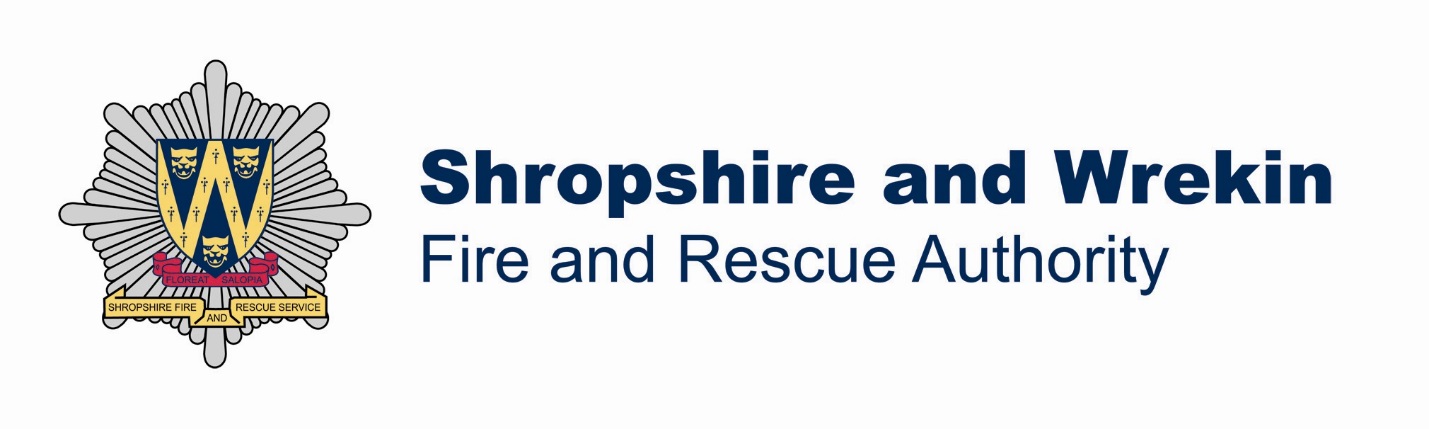 Statement of Accounts2013/14PageExplanatory Foreword3Annual Governance Statement10Statement of Responsibilities18Audit Certificate19Statement of Accounting Policies22Core Financial Statements:Movement in Statement of ReservesComprehensive Income and Expenditure StatementBalance SheetCash Flow Statement37394041Note to the Core Financial Statements42Pension Fund Accounts85Glossary of Terms87Council tax income£12.7mNon domestic rates from authorities£1.4mBusiness rates top up grant£2.1mRevenue Support Grant£5.1m£21.3mSlipped Expenditure£’000Training and development63Service Transformation Programme - projects60Communications strategy30Total153Efficiencies and other variances£’000Pay and prices133Staff – support services-24Technical equipment and uniform30Communications and information management64Capital charges58Human resources and development68Occupational health25Corporate services28Service Transformation Programme16Performance information31Operations and prevention24Income35Recharges to Shropshire Fire Risk Management Services Ltd25Rates income46Total559Scheme£’000Vehicles661Information technology and communications312Operational equipment and building enhancement207Total1,18031 March 2013£’00031 March 2014£’000General Reserve566577Efficiency Reserve00Pensions and other Staff Issues Reserve1,4241,755Extreme Weather Reserve328334Earmarked Capital Reserve1,5623,160Unearmarked Capital Reserve1,0021,022Equipment Replacement Provision41105ICT Reserve9981,026Capital Grants Unapplied Reserve8031,128Income Volatility Reserve1,0151,137Service Transformation Programme Staff Reserve258275Service Delivery Reserve232236Training Reserve0255Operational Equipment Reserve0278Buildings Maintenance Reserve0408General Fund Balance1,5061,023Total9,73512,719Signed:Cllr Dr Jean JonesJohn RedmondJames Walton  Chair of Audit and Performance Management CommitteeChief Fire OfficerTreasurer1General PrinciplesThe Statement of Accounts summarises the Fire Authority’s transactions for the 2013/14 financial year and its position at the year end of 31 March 2014. The Fire Authority is required to prepare an annual Statement of Accounts by the Accounts and Audit Regulations 2011, which require the statement to be prepared in accordance with proper accounting practices. These practices primarily comprise the Code of Practice on Local Authority Accounting in the United Kingdom 2013/14 and the Service Reporting Code of Practice 2013/14, supported by International Financial Accounting Standards (IFRS).The accounting convention adopted in the Statement of Accounts is principally historical cost, modified by the revaluation of certain categories of non-current assets and financial instruments.2Accruals of Expenditure and IncomeActivity is accounted for in the year it takes place, not simply when cash payments are made or received. In particular:Supplies are recorded as expenditure when they are consumed – when                                     there is a gap between the date supplies are received and their consumption, they are carried as inventories on the Balance Sheet.Interest payable on borrowings and receivable on investments is accounted for on the basis of the effective interest rate for the relevant financial instrument rather than the cash flows fixed or determined by the contract.Where income and expenditure have been recognised but cash has not been received or paid, a debtor or creditor for the relevant amount is recorded in the Balance Sheet. Where it is doubtful that debts will be settled, the balance of debtors is written down and a charge made to revenue for the income that might not be collected.3Changes in Accounting PoliciesChanges in accounting policies are only made when required by proper accounting practices or the change provides more reliable or relevant information about the effect of transactions, other events and conditions of the Fire Authority’s financial position or financial performance. When a change is made, it is applied retrospectively (unless stated otherwise) by adjusting opening balances and comparative amounts for the prior period as if the new policy had always been applied.4Cash and Cash EquivalentsCash is represented by cash in hand and deposits with financial institutions repayable without penalty on notice of not more than 24 hours. Cash equivalents are investments that mature in 3 months or less from the date of acquisition and that are readily convertible to known amounts of cash with insignificant risk of change in value.In the Cash Flow Statement, cash and cash equivalents are shown net of bank overdrafts that are repayable on demand and form an integral part of the Fire Authority’s cash management.5ProvisionsProvisions are made when an event has taken place that gives the Fire Authority an obligation that probably requires payment, but where the timing of the payment is uncertain. Provisions are charged to the appropriate service line in the Comprehensive Income and Expenditure Statement in the year that the Fire Authority becomes aware of the obligation, based on the best estimate of the likely payment. When payments are eventually made, they are charged to the provision set up in the Balance Sheet. Estimated settlements are reviewed at the end of the financial year, and where it is likely that payment does not need to be made, the provision is reversed and credited back to the relevant service.The Fire Authority holds an Equipment Replacement Provision, which is designed to smooth expenditure on operational equipment currently charged to the Comprehensive Income and Expenditure Statement. A detailed equipment replacement programme establishes contributions into the provision, and this will lead to successful replacement planning in the medium term.6Contingent LiabilitiesContingent liabilities are not recognised in the Comprehensive Income and Expenditure Statement or the Balance Sheet where there is not absolute certainty they will materialise. Where appropriate, they may feature in the Statement of Accounts if there is a reasonable likelihood of the event occurring..7ReservesThe Fire Authority sets aside specific amounts as reserves for future policy purposes or to cover contingencies. Reserves are created by appropriating amounts out of the General Fund Balance in the Movement in Reserves Statement. When expenditure to be financed from a reserve is incurred, it is charged to the appropriate service line in the Comprehensive Income and Expenditure Statement in that year, to score against the Surplus or Deficit on the Provision of Services in the Comprehensive Income and Expenditure Statement. The reserve is then appropriated back into the General Fund Balance in the Movement in Reserves Statement so there is no net charge against council tax for the expenditure.The Authority holds the following reserves:General Reserve – A risk assessment of the pressures likely to face the Authority is undertaken, and the current balance on this reserve represents those identified risks, in proportion to the probability of their occurrence.Efficiency Reserve – this reserve was set up specifically to invest in efficiencies. The balance on the reserve at the end of 2012/13 was used to fund initiatives from the remaining part of the Authority’s refurbishment of the headquarters, workshop and fire station at .Pensions and Other Issues Reserve – set up as a result of the introduction of the new Firefighters Pension Scheme on 1 April 2006, the original reserve was required to pay for unexpected sickness retirements and other payments, which remain the responsibility of the Authority’s revenue account. In 2008/09, the reserve was expanded to cover other staff matters, including the costs following the Retained Firefighters & Part Time Regulations Tribunal – the potential pension payments as a result of the tribunal remain unsettled.Extreme Weather Reserve – costs for incidents attended by retained firefighters have now been budgeted for at average levels in the revenue account; this reserve will cover the costs of increased activity incurred as a result of adverse weather conditions.Capital Reserve – Unearmarked – this reserve is made up of budgeted contributions and unspent balances from previous years. It was used to part fund the Authority’s refurbishment of the headquarters, workshop and fire station at , with the balance remaining to be used against future major building projects.Capital Reserve – Earmarked – this reserve is used to fund small capital projects, reducing the need to borrow, and a contribution towards its replacement is made to the reserve from the revenue account, in lieu of capital financing costs. ICT Reserve - this reserve was established using unspent balances from 2010/11 and approved budgets for ICT projects. It is intended that this reserve will be used to manage information technology and communications issues as they arise, and ensure a consistent and managed approach to ICT investment. The reserve also contains revenue grant provided to the Authority by government for changes to Control Rooms.Capital Grants Unapplied Reserve – this reserve holds grants and contributions paid to the Fire Authority, for which conditions for use have not been met, or expenditure has not been incurredService Transformation Programme (STP) Staff Reserve – the STP is a high level programme of activities, which will be completed to ensure that the Service is best placed to meet the challenges it is likely to face over the coming years. Funding for projects identified as part of the programme have been taken into account in the revenue budget and the capital programme. This reserve was set up to cover the staff elements of the projects.Income Volatility Reserve – A number of changes were introduced in 2013/14 which affected the way in which the Fire Authority is funded, and the levels of funding that will be achieved. This reserve was set up to smooth any volatility or fluctuations in the funding received against estimates in the Medium Term Corporate Plan.Service Delivery Reserve – this reserve was set up to fund initiatives in service delivery and prevention.Three new reserves were created as the 2012/13 accounts were closed.Training Reserve - there have been, and will continue to be, changes in the management structure of the Service, which will inevitably require additional training and development of staff over the next three years and beyond. This reserve has been created to enable this training and development to be carried out, without adding additional pressure to the revenue budget.New Operational Equipment Reserve - this reserve has been established to help provide some stability in the revenue budget in this area.  Where a need for new equipment is identified, contributions can be made from the reserve, and any ongoing requirements for the equipment can be established.  Building Maintenance Reserve - The revenue budget in this area is used to fund preventative or controlled maintenance in line with the Authority’s Asset Management Plan, and also covers unexpected reactive maintenance. This reserve has been created to deal with exceptional, unexpected repairs that do not require a regular revenue budget. Certain reserves are kept to manage the accounting processes for Property Plant and Equipment and do not represent usable resources for the Authority:Revaluation Reserve – this replaced the Fixed Asset Replacement Account (FARA), and represents net gains on assets that have been revalued after 1 April 2007.Capital Adjustment Account – the opening balance on this account was created from the balances on the FARA and the Capital Financing Account. It reflects the difference between the cost of fixed assets consumed and the capital financing set aside to pay for them.8Employee BenefitsBenefits Payable During EmploymentShort term employee benefits are those due to be settled within 12 months of the year end. They include such benefits as wages and salaries, paid annual leave and paid sick leave, and are recognised as an expense for services in the year in which employees tender service to the Fire Authority.An accrual is made for the cost of the holiday entitlements earned by employees but not taken before the year end which employees can carry forward into the next financial year. The accrual is charged to Surplus or Deficit on the Provision of Services, but then reversed out through the Movements in Reserves Statement so that holiday benefits are charged to revenue in the year in which the holiday absence occurs.The accrual is made at the wage and salary rates applicable in the following accounting year, being the period in which the employee takes the benefit.Post Employment BenefitsEmployees of the Fire Authority are members of three separate pension schemes:Firefighters Pension SchemeOn 1 April 2006, new financial arrangements were introduced for both the 1992 and the newly established 2006 Pension Firefighter Pension Schemes.Both schemes are unfunded, defined benefit schemes, and are regulated by the Department for Communities and Local Government (DCLG). Contributions to the schemes are made by firefighters and employers, which are paid into a separate Pension Fund Account, from which most commutations and pension payments are made. Any deficit on this account will be met by DCLG, and any surplus at the end of the year must be paid back to DCLG.The introduction of the 2006 scheme enables firefighters on the Retained Duty System to contribute to a pension scheme, although those who choose not to join will still be eligible to receive a payment following an injury whilst on duty.Local Government Pension Scheme – non operational staff are eligible for membership of the Shropshire County Pension Fund, which is administered by Shropshire Council. The pension costs charged to the Authority’s accounts in respect of support staff are equal to the contributions paid to the funded scheme for those employees. The amount of these contributions is determined by regular actuarial valuations. Further costs arise in respect of certain pensions paid to retired employees on an unfunded basis.The Local Government Pension Scheme is accounted for as a defined benefits scheme:The liabilities of the Shropshire County Pension Fund attributable to the Authority are included in the Balance Sheet on an actuarial basis using the projected unit method – ie an assessment of the future payments that will be made in relation to retirement benefits earned to date by employees, based on assumptions about mortality rates, employee turnover rates etc, and projections of projected earnings for current employees.Liabilities are discounted to their value at current prices, using a discount rate detailed in note 14 of the accounts (based on the indicative rate of return on high quality corporate bonds).The assets of Shropshire County Pension Fund attributable to the Authority are included in the Balance Sheet at their fair value:quoted securities – current bid priceunquoted securities – professional estimateunitised securities – current bid priceproperty – market value.Accounting for PensionsThe change in the net pensions liability is analysed into the following components:Current service cost – the increase in liabilities as a result of years of service earned this year – allocated in the Comprehensive Income and Expenditure Statement to the revenue accounts of services for which the employees worked.Past service cost – the increase in liabilities as a result of a scheme amendment or curtailment whose effect relates to years of service earned in earlier years – debited to the Surplus or Deficit on the Provision of Services in the Comprehensive Income and Expenditure Statement as part of Non Distributable Costs.Net Interest on the defined liability (asset) – ie net interest expense for the Authority – the change during the period in the net defined benefit liability (asset) that arises from the passage of time charged to the Financing and Investment Income and Expenditure line of the Comprehensive Income and Expenditure Statement. This is calculated by applying the discount rate used to measure the defined benefit obligation at the beginning of the period to the net defined benefit liability (asset) at the beginning of the period – taking into account any changes in the net defined benefit liability (asset) during the period as a result of contribution and benefit payments.Remeasurements comprising:The return on plan assets – excluding amounts included in net interest on the defined benefit liability (asset) – charged to the Pensions Reserve.Actuarial gains and losses – changes in the net pensions liability that arise because events have not coincided with assumptions made at the last actuarial valuation or because the actuaries have updated their assumptions – charged to the Pensions Reserve.Contributions paid to the pension funds – cash paid as employer’s contributions to the pension schemes.In relation to retirement benefits, statutory provisions require the General Fund balance to be charged with the amount payable by the Authority to the pension schemes in the year, not the amount calculated according to the relevant accounting standard. In the Movement in Reserves Statement, this means there are appropriations to and from the Pensions Reserve to remove the notional debits and credits for retirement benefits and replace them with debits for the cash paid to the pension schemes and any amounts payable to schemes but unpaid at the year end. The negative balances that arise on the Pension Reserves thereby measure the beneficial impact to the General Fund of being required to account for retirement benefits on the basis of cash flows rather than as benefits earned by employees.Termination BenefitsTermination benefits are amounts payable as a result of a decision made by the Authority to terminate an officer’s employment before the normal retirement date, or an officer’s decision to accept voluntary redundancy, and are charged on an accruals basis to the appropriate service in the Comprehensive Income and Expenditure Statement when the Authority is demonstrably committed to the termination of the employment of an officer or group of officers or making an offer to encourage voluntary redundancy.9VATIncome and expenditure excludes any amounts related to VAT, as all VAT collected is payable to HM Revenue & Customs and all VAT paid recoverable from it.10Overheads and Support ServicesThe costs of overheads and support services are charged to those that benefit from the supply or service in accordance with the costing principles of the CIPFA Service Reporting Code of Practice 2013/14 (SERCOP). The total absorption costing principle is used – the full cost of overheads and support services are shared between users in proportion to the benefits received, with the exception of :Corporate and Democratic Core – costs relating to the Authority’s status as a single function democratic organisation.Non Distributed Costs – the cost of discretionary benefits awarded to employees retiring early.These two cost categories are defined in SERCOP and accounted for as separate headings in the Comprehensive Income and Expenditure Statement, as part of Cost of Services – Continuing Operations.11Intangible AssetsExpenditure on non monetary assets that do not have physical substance but are controlled by the Fire Authority as a result of past events (i.e. software licences) is capitalised when it is expected future economic benefits or service potential will flow from the intangible asset to the Fire Authority.12Property Plant and EquipmentAssets that have physical substance are held for use in the production or supply of goods or services, for rental to others, or administration purposes and that are expected to be used during more than one financial year are classified as Property Plant and Equipment.RecognitionExpenditure on the acquisition, creation or enhancement of Property Plant and Equipment is capitalised on an accruals basis, provided it is probable that the future economic benefits or service potential associated with the item will flow to the Fire Authority and the cost of the item can be measured reliably. Expenditure that maintains but does not add to an asset’s potential to deliver future economic benefits or service potential (ie repairs and maintenance) is charged as an expense when it is incurred.The de minimis level for Property Plant and Equipment is £10,000.MeasurementProperty Plant and Equipment is valued on the bases recommended by CIPFA and in accordance with the Statements of Asset Valuation Principles and Guidance Notes issued by the Royal Institution of Chartered Surveyors (RICS).Operational properties and other operational assets are carried in the Balance Sheet using the following measurement bases:Depreciated Replacement Cost (DRC) for specialised properties, and Open Market Value (OMV) for non specialised properties. There are no holdings of non operational assets or community assets, with all fire stations and Service Headquarters and workshops being classified as operational assets.ValuationAssets which are held in the Balance Sheet at current value are revalued where there have been material changes in current value, but as a minimum every five years. Items within a class of property plant and equipment are revalued simultaneously to avoid selective revaluation of assets and the reporting of amounts in the financial statements that are a mixture of costs and values as at different dates.The fair value of land and buildings is determined by appraisal of appropriate evidence, that is normally undertaken by professionally qualified valuers, who:Hold a recognised and relevant professional qualificationHas sufficient current local and national knowledge of the market, andHas the skills and understanding to undertake the valuations competently.Increases in valuations are matched by credits to the Revaluation Reserve to recognise unrealised gains.Where decreases in value are identified, they are accounted for as follows:Where there is a balance of revaluation gains for the asset in the Revaluation Reserve, the carrying amount of the asset is written down against that balance (up to the amount of the revaluation gains)Where there is no balance in the Revaluation Reserve or an insufficient balance, the carrying amount of the asset is written down against the relevant service lines in the Comprehensive Income and Expenditure Statement.The Revaluation Reserve contains revaluation gains recognised since 1 April 2007 only, the date of its formal implementation. Gains arising before that date have been consolidated into the Capital Adjustment Account.The Authority does not capitalise borrowing costs incurred whilst assets are under construction.ImpairmentAssets are assessed at each year end as to whether there is any indication that an asset may be impaired. Where indications exist and any possible differences are estimated to be material, the recoverable amount of the asset is estimated and, where this is less than the carrying amount of the asset, an impairment loss is recognised for the shortfall.Where impairment losses are identified, they are accounted for as follows:Where there is a balance of revaluation gains for the asset in the 	Revaluation Reserve, the carrying amount of the asset is written down 	against that balance (up to the amount of the accumulated gains)Where there is no balance in the Revaluation Reserve, or an insufficient 	balance, the carrying amount of the asset is written down against the 	relevant service lines in the Comprehensive Income and Expenditure 	Statement.Where an impairment loss is reversed subsequently, the reversal is credited to the relevant service lines in the Comprehensive Income and Expenditure Statement, up to the amount of the original loss, adjusted for depreciation that would have been charged if the loss had not been recognised.Revaluation gains are also depreciated, with an amount equal to the difference between current value depreciation charged on assets and the depreciation that would have been chargeable based on their historical cost being transferred each year from the Revaluation Reserve to the Capital Adjustment Account.DepreciationDepreciation is provided for on all assets with a determined finite life, by allocating the value of the asset in the Balance Sheet over the periods expected to benefit from their use.An exception is made for assets without a determinable finite useful life (ie freehold land) and assets that are not yet available for use (ie assets under construction).Depreciation is provided on the following bases:Fire stations and other buildings – straight line allocation over the life of 	the property as estimated by the valuer. Vehicles, plant and equipment – straight line allocation over the life of 	the asset, as advised by a suitably qualified officer.Where an item of Property Plant and Equipment has major components whose value makes up more than 25% of the total asset value, the components are depreciated separately.Currently there are no components of any asset that are depreciated separately.DisposalWhen an asset is disposed of or decommissioned, the carrying amount of the asset in the Balance Sheet is written off to the Other Operating Expenditure line in the Comprehensive Income and Expenditure Statement as part of the gain or loss on disposal. Receipts from disposals (if any) are credited to the same line in the Comprehensive Income and Expenditure Statement also as part of the gain or loss on disposal (ie netted off against the carrying value of the asset at the time of disposal). Any revaluation gains accumulated for the asset in the Revaluation Reserve are transferred to the Capital Adjustment Account.Amounts received for a disposal in excess of £10,000 are categorised as capital receipts. Receipts must be credited to the Capital Receipts Reserve and can only be used for new capital investment. Receipts are appropriated to the Reserve from the General Funds Balance in the Movement in Reserves Statement.The written off value of disposals is not a charge against council tax, as the cost of non current assets is fully provided for under separate arrangements for capital financing. Amounts are appropriated to the Capital Adjustment Account from the General Fund Balance in the Movement in Reserves Statement.Charges to Revenue for Non Current AssetsServices are debited with the following amounts to record the cost of holding non current assets during the year:Depreciation attributable to the assets used by each serviceRevaluation and impairment losses on assets used by the service where there are no accumulated gains in the Revaluation Reserve against which the loss can be written offAmortisation of intangible fixed assets attributable to the service.The Fire Authority is not required to raise council tax to fund depreciation, revaluation and impairment losses or amortisations. However, it is required to make an annual contribution from revenue towards the reduction in its overall borrowing requirement, equal to an amount calculated on a prudent basis determined by the Fire Authority in accordance with statutory guidance. Depreciation, revaluation and impairment losses and amortisations are therefore replaced by the contribution of MRP (Minimum Revenue Provision) in the General Fund Balance, by way of an adjusting transaction with the Capital Adjustment Account in the Movement in Reserves Statement for the difference between the two.The Local Authorities (Capital Finance and Accounting) (England)(Amendment) Regulations 2008 came into effect on 31 March 2008. These regulations updated the requirement to make provision for the repayment of debt (MRP).From 2008/09, the following policy has been adopted:For all borrowing incurred during or before 2006/07, the MRP applied is calculated on the basis of 4% of the Capital Financing Requirement (CFR). A further voluntary provision of 4% is made for all assets other than land and buildings.For all borrowing incurred during and after 2007/08, the MRP applied from 2008/09 is calculated on the basis of the Asset Life Method. This method has been selected because it charges the financing costs of assets over the lives of those assets in equal instalments each year, and follows the same principles made by the Authority from 2006/07.Heritage AssetsHeritage assets are those assets that are intended to be preserved in trust for future generations because of their cultural, environmental and historical associations. They include historical buildings, civic regalia, orders and decorations (medals), military equipment of scientific interest, and works of art. Authorities are required to account for tangible heritage assets in accordance with FRS 30 Heritage Assets.Heritage assets are recognised and measured in accordance with the Fire Authority’s policies on Property Plant and Equipment. However, where information on cost or value is not available, and the cost of obtaining the information outweighs the benefits to the users of the financial statements, the Code does not require that the asset is recognised on the Balance Sheet. 13LeasesFinance LeasesLeases are classified as finance leases where the terms of the lease transfer substantially all the risks and rewards incidental to ownership of the property, plant or equipment from the lessor to the lessee. All other leases are classified as operating leases.Non current assets recognised under finance leases are accounted for using the policies applied generally to Property Plant and Equipment, subject to depreciation being charged over the lease term if this is shorter than the asset’s estimated useful life.Plant and equipment held under finance leases is recognised on the Balance Sheet at the commencement of the lease at the present value of the minimum lease payments. The asset recognised is matched by a liability for the obligation to pay the lessor.Lease payments are apportioned between:A charge for the acquisition of the interest in the Plant and Equipment, applied to write down the lease liability, andA finance charge (debited to the Financing and Investment Income and Expenditure line in the Comprehensive Income and Expenditure Statement).The Authority is not required to raise council tax to cover depreciation or revaluation and impairment losses arising on leased assets. Instead, a prudent annual contribution is made from revenue funds towards the deemed capital investment in accordance with statutory requirements. Depreciation and revaluation and impairment losses are therefore substituted by a revenue contribution in the General Fund Balance, by way of an adjusting transaction with the Capital Adjustment Account in the Movement on Reserves Statement for the difference between the two.Operating LeasesLeases that do not meet the definition of finance leases are accounted for as operating leases. Rentals payable are charged to the relevant service line in the Comprehensive Income and Expenditure Statement on a straight line basis over the term of the lease, generally meaning rentals are charged when they become payable. 14Financial AssetsThe Authority has financial assets which are classified in the Code as loans and receivables, which are assets that have fixed or determinable payments but are not quoted in an active market. They are initially measured at fair value and carried at their amortised cost in the Balance Sheet. Annual credits to the Comprehensive Income and Expenditure Statement for interest receivable are based on the carrying amount of the asset multiplied by the effective rate of interest for the instrument. For the Authority’s loans, this means the amount presented in the Balance Sheet is the outstanding principal receivable and the interest credited to the Comprehensive Income and Expenditure Statement is the amount receivable for the year in the loan agreement.15Financial LiabilitiesFinancial liabilities are recognised on the Balance Sheet when the Fire Authority becomes a party to the contractual provisions of a financial instrument and are initially measured at fair value and are carried at their amortised cost. Annual charges to the Financing and Investment Income and Expenditure line in the Comprehensive Income and Expenditure Statement for interest payable are based on the carrying amount of the liability, multiplied by the effective rate of interest for the instrument.For all of the borrowings the Fire Authority has, this means the amount presented in the Balance Sheet is the outstanding principal repayable, and interest charged to the Comprehensive Income and Expenditure Statement is the amount payable for the year according to the loan agreement.16InventoriesInventories are included in the Balance Sheet at the lower of cost and net realisable value, on a first in first out basis. Obsolescent inventory is written off during the year.17InvestmentsThe CIPFA Code of Practice for Treasury Management in Local Authorities, which governs the way in which surplus cash is invested, has been adopted. The Authority’s surplus cash is invested with other local authorities, approved banks and building societies, as authorised in the Authority’s Treasury Policy Statement.Investments that mature in no more than three months from the date of acquisition, and that are readily convertible to known amounts with insignificant risk of a change in value, are categorised as cash equivalents in the financial statements.18Government GrantsWhether paid on account, by instalments or in arrears, government grants are recognised as due to the Fire Authority when there is reasonable assurance that:The Fire Authority will comply with the conditions attached to the payments, and The grant will be received.Amounts recognised as due to the Fire Authority are not credited to the Comprehensive Income and Expenditure Statement until conditions attached to the grant have been satisfied. Conditions are stipulations that specify the future economic benefits or service potential embodied in the asset acquired using the grant are required to be consumed by the recipient as specified, or future economic benefits or service potential must be returned to the transferor.Monies advanced as grants for which conditions have not been satisfied are carried in the Balance Sheet as creditors. When conditions are satisfied, the grant is credited to the relevant service line (attributable revenue grants), or Taxation and Non Specific Grants Income (non ringfenced revenue grants and all capital grants) in the Comprehensive Income and Expenditure Statement.Where revenue grants and contributions have been recognised as income in the Comprehensive Income and Expenditure Statement, but the expenditure to be financed from that grant or contribution has not been incurred at the Balance sheet date, the grant recognised as income is transferred to an earmarked reserve. This transfer is recognised in the Movement in Reserves Statement.Where capital grants are credited to the Comprehensive Income and Expenditure Statement, they are reversed out of the General Fund Balance in the Movement in Reserves Statement. Where the grant has yet to be used to finance capital expenditure, it is posted to the Capital Grants Unapplied Reserve. Where it has been applied, it is posted to the Capital Adjustments Account. Amounts in the Capital Grants Unapplied Reserve are transferred to the Capital Adjustment Account once they have been applied to fund capital expenditure.19Prior Period AdjustmentsPrior period adjustments may arise as a result in a change in accounting policy or to correct a material error. Where a change is made, it is applied retrospectively by adjusting opening balances and comparative amounts for the prior period as if the policy had always been applied.20Exceptional ItemsWhere items of income or expenditure are material, their nature and amount is disclosed separately either on the face of the Comprehensive Income and Expenditure Statement, or in the notes to the financial statements.21Events after the Reporting PeriodEvents may occur between the financial year end and the date that the Statement of Accounts is authorised for issue. Any such events occurring after the Balance Sheet date are properly reflected in the Statement of Accounts up to the date that they are authorised.General Fund BalanceEar-marked ReservesCapital Grants Unapplied AccountTotal Usable ReservesUnusable ReservesTotal Authority Reserves£’000£’000£’000£’000£’000£’000Balance at 31 March 20131,5067,3858039,694-132,855-123,161Movement in reserves during 2013/14Surplus or -deficit on the provision of servicesOther Comprehensive Income and Expenditure-1,54800000-1,548005,187-1,5485,187Total Comprehensive Income and ExpenditureAdjustments between accounting basis & funding basis under regulations (note 4)-1,5484,4680000-1,5484,4685,187-4,4683,6390Net Increase/-Decrease before Transfers to Earmarked Reserves2,920002,9207193,639Transfers to/from Earmarked Reserves-3,4033,078325000Increase/-Decrease in 2013/14-4833,0783252,9207193,639Balance as at 31 March 2014 cfwd1,02310,4631,12812,614-132,136-119,522Note 25Note 26Note 24Restated General Fund BalanceRestated General Fund BalanceEar-marked ReservesEar-marked ReservesCapital Grants Unapplied AccountTotal Usable ReservesRestatedUnusable ReservesTotal Authority Reserves£’000£’000£’000£’000£’000£’000£’000£’000Balance at 31 March 20121,4111,4116,4186,4188178,646-113,965-105,319Movement in reserves during 2012/13Surplus or -deficit on the provision of services (note 4)Other Comprehensive Income and Expenditure-2,6740-2,6740000000-2,67400-15,168-2,674-15,168Total Comprehensive Income and ExpenditureAdjustments between accounting basis & funding basis under regulations (note 4)-2,6743,722-2,6743,722000000-2,6743,722-15,168-3,722-17,8420Net Increase/-Decrease before Transfers to Earmarked Reserves1,0481,0480001,048-18,890-17,842Transfers to/from Earmarked Reserves-953-953967967-14000Increase/-Decrease in 2012/139595967967-141,048-18,890-17,842Balance as at 31 March 2013 cfwd1,5061,5067,3857,3858039,694-132,855-123,161Note 25Note 26Note 242012/132012/132012/132013/142013/142013/14  Restated*Gross ExpenditureRestatedGross IncomeRestatedNet ExpenditureGross ExpenditureGross IncomeNet Expenditure£’000£’000£’000£’000£’000£’000Expenditure1,750141,736Community fire safety1,605151,59016,70310316,600Firefighting and rescue operations15,62016115,45970169Emergency planning and civil defence65164Corporate and Democratic Core2610261Democratic representation and management26102611710171Corporate management169016919019Non Distributed Costs                           202018,97411818,856Cost of Services – continuing operations17,74017717,563264Interest payable and similar charges263-30Interest and investment income-466,289Pensions interest cost and return on pensions assets (note 14)6,3076,523Financing and Investment Income and Expenditure (note 5)6,524-14,129Precepts (note 6)-12,887-8,576Government Grants (note 6)-9,652-22,705Taxation and Non Specific Grant Income (note 6)-22,5392,674Surplus(-)/ Deficit on Provision of Services1,54815,168Actuarial gains (-) / losses on pension fund assets and liabilities (note 14)-5,18715,168Other Comprehensive Income and Expenditure-5,18717,842Total Comprehensive Income and Expenditure-3,63931 March 2013£’000Notes31 March 2014£’000Property Plant and Equipment                            13,383Land and Buildings     1612,9104,718Vehicles Plant Furniture and Equipment165,10818,101Total Long Term Assets18,01889Inventories                                                               181091,475Short Term Debtors                                                 192,96910,723Cash and Cash Equivalent                              2012,64712,287Total Current Assets15,725-1,731Short Term Creditors                                                21-1,771-1,731Current Liabilities-1,771-41Provisions                                                              22-105-5,810-145,967Long Term Borrowing                                               Pension Liability                                   1714-5,810-145,5510Other Long Term Liabilities                                  13-28-151,818Long Term Liabilities-151,494-123,161Net Liabilities                 -119,522Usable Reserves  1,506General Fund                                  1,023566General Reserve23 & 255771,002Unearmarked Capital Reserve  23 & 251,0221,562Earmarked Capital Reserve23 & 253,160328Extreme Weather Reserve23 & 253340Efficiency Reserve23 & 2501,424Pensions and Other Staff Issues Reserve23 & 251,755998ICT Reserve23 & 251,0262321,015258Service Delivery ReserveIncome Volatility ReserveSTP Staff Reserve23 & 2523 & 2523 & 252361,137275803Unapplied Capital Grants Reserve   23 & 261,1280Training Reserve23 & 252550Operational Equipment Reserve23 & 252780Building Maintenance Reserve23 & 25408Unusable Reserves1,342Revaluation Reserve                           241,28711,760Capital Adjustment Account                  2411,989-141,705Fire Pensions Reserve                14 & 24-141,826-4,261LGPS Pensions Reserve      14 & 24-3,725             131Collection Fund Adjustment Account   24             282-122Accumulated Absences Account    24-143-123,161Total Reserves-119,522Restated2012/13£’0002013/14£’0002,674Net (surplus) or deficit on the provision of services1,548-6,531Adjustments to net surplus or deficit on the provision of services for non cash movements (see Note 31)-4,652-234Adjustments for items included in the net surplus or deficit on the provision of services that are investing and financing activities (see Note 28)-217-4,091Net cash flows from operating activities-3,3211,373Investing Activities (see Note 29)1,180234Financing Activities (see Note 30)217-2,484Net increase or decrease in cash and cash equivalents-1,924-8,239Cash and cash equivalents at the beginning of the period-10,723-10,723Cash and cash equivalents at the end of the reporting period-12,647Originally Stated£’000Restated£’000Amount of Restatement£’000Cost of services – continuing operations18,77418,856-82Financing and investment income and expenditure6,5906,52367Taxation and non specific grant income-22,705-22,7050Surplus / deficit on provision of services2,6592,674-15Other comprehensive income and expenditure15,18315,16815Total comprehensive income and expenditure17,84217,8420Originally Stated£’000Restated£’000Amount of Restatement£’000Balance at the end of the previous reporting period 31 Mar 128,6468,6460Surplus (or deficit) on the provision of services-2,659-2,674-15Adjustments between accounting basis and funding basis under regulations3,7073,72215Transfers to or from reserves000Increase (or decrease) in the year 1,0481,0480Balance at the end of the current reporting period 31 Mar 139,6949,6940Originally Stated£’000Restated£’000Amount of Restatement£’000Net (surplus) deficit on the provision of services2,6592,67415Adjustments to net surplus of deficit on the provision of services for non cash items-6,516-6,531-15Adjustments for items included in net surplus of deficit on the provision of services that are investing and financing activities-234-2340Net cash flows from operating activities-4,091-4,09102013/14  General Fund Balance£’000Movement in Unusable Reserves£’000Adjustments primarily involving the Capital Adjustment Account:   Reversal of items debited or credited to the Comp I&E Statement:Charges for depreciation of non current assets                     -1,3491,349Revaluation losses on Property Plant and Equipment       Capital grants and contributions applied43605-43-605Insertion of items not debited or credited to the Comp I&E Statement:Statutory provision for the financing of capital investment       300-300Capital expenditure charged against the General Fund Balance     575-575Adjustments primarily involving the Pensions Reserves:      Reversal of items relating to retirement benefits debited or credited to the Comp I&E Statement         -10,15610,156Employer’s pensions contributions and direct payments to pensioners payable in the year5,384-5,384Adjustment primarily involving the Collection Fund Adjustment Account:  Amount by which council tax income credited to the Comp I&E Statement is different from council tax calculated for the year in accordance with statutory requirements    151-151Adjustment primarily involving the Accumulated Absences Account:  Amount by which officer remuneration charged to the Comp I&E Statement on an accruals basis is different from remuneration chargeable in the year in accordance with statutory requirements       -2121Total Adjustments-4,4684,468Comparative figures for 2012/13Restated General Fund Balance£’000Movement in Unusable Reserves£’000Adjustments primarily involving the Capital Adjustment Account:Reversal of items debited or credited to the Comp I&E Statement:Charges for depreciation of non current assets-993993Revaluation losses on Property Plant and Equipment-166166Donated assets at fair value00Capital grants  and contributions applied952-952Insertion of items not debited or credited to the Comp I&E Statement:Statutory provision for the financing of capital investment307-307Capital expenditure charged against the General Fund Balance1,649-1,649Adjustments primarily involving the Pensions Reserves:Reversal of items relating to retirement benefits debited or credited to the Comp I&E Statement-9,6259,625Employer’s pensions contributions and direct payments to pensioners payable in the year4,164-4,164Adjustment primarily involving the Collection Fund Adjustment Account:Amount by which council tax income credited to the Comp I&E Statement is different from council tax calculated for the year in accordance with statutory requirements-5555Adjustment primarily involving the Accumulated Absences Account:Amount by which officer remuneration charged to the Comp I&E Statement on an accruals basis is different from remuneration chargeable in the year in accordance with statutory requirements45-45Total Adjustments-3,7223,7222013/14 £’000Restated2012/13£’000Interest payable and similar charges263264Pensions interest cost and expected return on pensions assets6,3076,289Interest receivable and similar income-46-30Total6,5246,5232013/14£’0002012/13£’000Council tax income-12,887-14,129Non domestic rates-3,422-7,084Non ringfenced government grantsAnimal Rescue Donations-5,3000-553-1Capital grants and contributions-930-938Total-22,539-22,7052013/14£’0002013/14£’0002012/13£’0002012/13£’000AllowancesAllowancesAllowancesAllowances70706969ExpensesExpensesExpensesExpenses3333TotalTotalTotalTotal737372722013/14Basic Allowance£Special Allowance£Expenses£Total£M Price2,6581,0001213,779C Mellings2,65801442,802N Hartin2,6582,6974045,759K Blundell386014400R Picken2,2790442,323D Minnery2,6585,000567,714S West2,65810,00089813,556J Hurst Knight2,65801502,808J Jones2,6582,6583635,679T Kiernan2,6580372,695P Adams2,6580422,700J Barrow2,6581,0005784,236K Roberts33600336M Bennett2,658002,658E Carter2,6587263293,713J Thompson2,65872603,384F Bould2,65827702,935G Reynolds2,65801052,763P Cherrington2,32901042,433Total45,20024,0843,38972,6732012/13Basic Allowance£Special Allowance£Expenses£Total£C Mellings2,65801482,806K Blundell2,6580712,729N Hartin2,6582,6583115,627M Tebbutt91055146F Bould2,26585203,117J Jones2,6582,6584535,769G Reynolds2,2650672,332R Picken400014414D Minnery2,6585,000187,6762012/13Basic Allowance£Special Allowance£Expenses£Total£J Hurst-Knight2,6581142,772S West2,65810,00076813,426L Murray38416750601B Thompson2,6582,658M Bennett2,658452,703P Brereton9191R Kiernan2,658822,740P Adams2,658762,734E Carter2,6582192,877K Roberts2,6582,658J Barrow2,6581,0003353,993M Price2,6581,0001223,780Total45,36623,3352,94871,649Number of EmployeesNumber of EmployeesRemuneration band2012/20132013/2014£50,000 - £54,999115£55,000 - £59,99975£60,000 - £64,99903£65,000 - £69,99943£70,000 - £74,99900£75,000 - £79,99900£80,000 - £84,99901£85,000 - £89,99900£90,000 - £94,99910£95,000 - £99,99900100,000 - £104,99910£105,000 - £109,99900£110,000 - £114,99900£115,000 - £119,99901£120,000 - £124,99910PostSalary & allowances£Benefits in kind£Total£Pension Conts.£Total£Chief Fire Officer117,6624,265121,92725,063146,990Deputy Chief Fire Officer (post deleted July 13)26,2511,12427,3755,59132,966Assistant Chief Fire Officer89,5973,78893,38519,042112,427Assistant Chief Officer (pro rata)61,4184,80266,2206,37372,593Head of Fire Prevention62,4812,38464,86513,30878,173Head of Operational Response and Risk61,5483,74565,29313,10978,402Head of Area Command62,4814,70067,18113,30880,489Head of People Development and Safety62,48176263,24313,30876,551Resources Manager55,3162,89958,2155,91964,134Head of Finance (pro rata)42,384042,3844,53546,919PostSalary & allowances£Benefits in kind£Total£Pension Conts.£Total£Chief Fire Officer117,2306,778124,00824,970148,978Deputy Chief Fire Officer95,9046,142102,04620,428122,474Assistant Chief Fire Officer89,1004,47993,57918,978112,557Assistant Chief Officer52,4295,24557,6746,29363,967Head of Fire Prevention63,5834,86568,44813,54381,991Head of Operational Response and Risk63,6304,61168,24113,55381,794Head of District Performance62,3775,39767,77413,28681,060Head of People Development and Safety62,9375,26568,20213,40681,608Resources Manager54,8223,34558,1675,86064,0272013/14Executive£’000Service Delivery£’000Corporate Performance and Operations£’000HR and DevelopMent£’000Total£’000Employee expenses1,3469,6171,9441,34514,252Premises8540430897Transport48501030588Supplies and services887471141,0522,100Debt charges1,2450001,245Fees and Charges-176000-176Government grants-150000-150Contributions to reserves1,5720001,572Interest on investments-45000-45Total Outturn6,0179,6642,2042,39720,283Comparative figures for 2012/13Executive£’000Service Delivery£’000Corporate Performance and Operations£’000HR and Develop-ment£’000Total£’000Employee expenses1,45510,0081,8031,39914,665Premises1,00904701,056Transport50751064622Supplies and services923941,0621102,189Debt charges2,3910002,391Fees and Charges-960-210-117Recharges-17000-17Government grants-410000-410Contributions from reserves-443000-443Interest on investments-30000-30Total Outturn5,28910,107 2,9971,51319,9062013/14£’0002012/13£’000Net expenditure in the Directorate Analysis20,28319,906Amounts in the Comprehensive Income and Expenditure Statement not reported to management in the analysis-17,595-16,8782,6883,028Amounts included in the analysis not included in the Comprehensive Income and Expenditure Statement-1,140-354Cost of Services in Comprehensive Income and Expenditure Statement1,5482,6742013/14Directorate Analysis£’000Amounts not reported to management for decision making£’000Amounts not included in I&E£’000Total£’000Fees, charges and other service income-17700-177Interest and investment income-4600-46Income from council tax0-12,8870-12,887Government grants and contributions-150-9,5020-9,652Total Income-373-22,3890-22,762Employee expenses14,2534,794019,047Other service expenses6,1400-2,4463,694Depreciation, amortisation and impairment001,3061,306Interest payments26300263Total Expenditure20,6564,794-1,14024,310Surplus or deficit on the provision of services20,283-17,595-1,1401,5482012/13 Comparable FiguresDirectorate Analysis£’000Amounts not reported to management for decision making£’000Amounts not included in I&E£’000Total£’000Fees, charges and other service income-13400-134Interest and investment income-3000-30Income from council tax0-14,1290-14,129Government grants and contributions-410-8,1660-8,576Total Income-574-22,2950-22,869Employee expenses14,6655,417020,082Other service expenses5,5510-1,5134,038Depreciation, amortisation and impairment001,1591,159Interest payments26400264Total Expenditure20,4805,417-35425,543Surplus or deficit on the provision of services19,906-16,878-3542,6742013/14£’0002012/13£’000Fees payable with regard to external audit services carried out by the appointed auditor for the yearAudit Commission (rebate)Grant Thornton -538138Total Audit Fees33392013/14£’0002012/13£’000CLG - Fire Capital Grant930914Environment Agency – Capital Grant024DCLG Revenue– Revenue Support Grant4,813144DCLG Revenue – 2011/12 Council Tax Freeze Grant- 336336DCLG Revenue – New Dimension Grant4746DCLG Revenue – Small Business Multiplier Grant430DCLG Revenue – Capitalisation Grant270DCLG Revenue – Council Tax Reform Grant027DCLG Revenue – Transparency Code Grant30DCLG – Transitional Grant for Rural Authorities310Animal Rescue Donations01Total6,2301,49231 March 2014£’00031 March 2013 £’000Vehicles, Plant, Furniture and Equipment28031 March 2014£’00031 March 2013 £’000Finance lease liabilities (net present value of minimum lease payments):CurrentNon CurrentFinance costs payable in future years15132000Minimum lease payments300Minimum Lease PaymentsMinimum Lease PaymentsFinance Lease LiabilitiesFinance Lease Liabilities31 March 2014 £’00031 March 2013£’00031 March 2014 £’00031 March 2013£’000Not later than one year160150Later than one year and not later than five years140130Later than five years0000Total30028031 March 2014£’00031 March 2013£’000Not later than one year93105Later than one year and not later than five years116201Later than five years07209313Operating lease rentals paid during the yearOperating lease rentals paid during the year105172Shropshire County Pension FundShropshire County Pension FundFire PensionSchemesFire PensionSchemesFire PensionSchemesRestatedOldNewRestated2013/142012/132013/142013/142012/13£’000£’000£’000£’000£’000Comprehensive I&E StatementCost of Services:Service cost comprising:Current service cost4453422,5338712,991Past service cost03000Financing and Investment Income and Expenditure:Net Interest ExpenseAdministration Cost174101509 5,797032606,1300Total Post Employment Benefit Charged to the Surplus or Deficit on the Provision of Services6295048,3301,1979,121Other Post Employment Benefit Charged to the Comprehensive Income and Expenditure Statement:Remeasurements (assets)Remeasurements (liabilities)(actuarial gains and losses)-1,347489-6421,4950-3,7360-593014,315Total Post Employment Benefit Charged to the Comprehensive Income and Expenditure Statement-858853-3,736-59314,315Movement in Reserves StatementReversal of net charges made to the Surplus or Deficit for the Provision of Services for post employment benefits in accordance with the Code-629-504-8,330-1,197-9,121Actual amount charged against the General Fund Balance for pensions in the year:Employers contributions payable to the schemeTop up Grant-307-303-1,032-4,161-291543-1,372-2,306Retirement benefits payable to pensioners-1360-183Shropshire County Pension FundShropshire County Pension FundFire Pension SchemesFire Pension Schemes2013/14£’0002012/13£’0002013/14£’0002012/13£’000Present value of the defined benefit obligation13,76112,407141,826141,705Fair value of plan assets-10,036-8,14600Net liability arising from defined benefit obligation3,7254,261141,826141,705Funded Liabilities:  Shropshire County Pension FundFunded Liabilities:  Shropshire County Pension FundUnfunded Liabilities:  Fire Pension SchemesUnfunded Liabilities:  Fire Pension Schemes2013/14£’0002012/13£’0002013/14£’0002012/13£’000Opening balance 1 April12,40710,359141,705122,130Current service cost4453423,4042,991Interest cost5205016,1236,130Contributions by scheme participants134131896826Benefits paid-234-424-5,973-4,687Remeasurements (actuarial gains and losses):Experience (-) gain / loss(-)Gain/ Loss in financial assumptions(-)Gain/ Loss in demographic assumptions1,405-1,20929301,3701250-6,2091,880012,8791,436Past service costs0300Closing balance 31 March13,76112,407141,826141,705Shropshire County Pension FundShropshire County Pension FundFire Pension SchemesFire Pension Schemes2013/14£’0002012/13£’0002013/14£’0002012/13£’000Opening balance 1 April8,1467,15200Interest incomeAdministration cost346-10351-900Remeasurements (assets)1,34764200Employer contributions30730300Contributions by scheme participants13413100Benefits paid-234-42400Closing balance 31 March10,0368,14600Shropshire County Pension FundShropshire County Pension FundFire Pension SchemesFire Pension Schemes2013/142012/132013/142012/13Long term expected rate on assets:Equity investmentsGovernment bondsOther bondsPropertyOther assets7.0%3.4%4.3%6.2%0.5%7.0%2.8%3.9%3.0%4.9%----------Mortality Assumptions:Longevity at 60 (65 County) for future pensioners: Men                              Women26.0yrs29.0yrs24.2yrs27.1yrs30.4yrs33.0yrs29.4yrs31.7yrsRate of inflation CPI2.4%2.4%2.4%2.4%Rate of increase in salaries3.9%3.9%3.9%3.9%Rate of increase in pensions2.4%2.4%2.4%2.4%Rate for discounting scheme liabilities4.5%4.2%4.5%4.4%Shropshire County Pension FundShropshire County Pension FundFire Pension SchemesFire Pension SchemesIncrease in assumption£’000Decrease in assumption£’000Increase in assumption£’000Decrease in assumption£’000Longevity (increase or decrease in one year256-2562,534-2,534Rate of inflation (increase or decrease by 1%)291-2912,782-2,782Rate of increase in salaries (increase or decrease by 1%)89-89692-692Rate for discounting scheme liabilities (increase or decrease by 1%)-285285-2,7212,72131 March 2014£’00031 March 2014%Restated31 March 2013£’000Restated31 March 2013%Equity Investments5,48154.64,67257.4Bonds2,40824.01,88923.2Property3984.02352.9Other Assets1,74917.41,35016.510,036100.08,146100.0Movements in 2013/14Land & Buildings£’000Vehicles, Plant, Furniture & Equipment£’000Property Plant & Equipment£’000Cost or ValuationAt 1 April 201313,97910,27424,253Additions-431,2661,223Revaluation increases/(decreases) recognised in the Surplus/Deficit on the Provision of Services43043At 31 March 201413,97911,54025,519Accumulated Depreciation and ImpairmentAs at 1 April 20135965,5566,152Depreciation charge4738761,349At 31 March 20141,0696,4327,501Net Book Value at 31 March 2014At 31 March 201312,91013,3835,1084,71818,01818,101Comparative Movements in 2012/13Land & Buildings£’000Vehicles, Plant, Furniture & Equipment£’000Property Plant & Equipment£’000Cost or ValuationAt 1 April 201213,9799,06723,046Additions1661,2071,373Revaluation increases/(decreases) recognised in the Revaluation Reserve-30-3Revaluation increases/(decreases) recognised in the Surplus/Deficit on the Provision of Services-1630-163At 31 March 201313,97910,27424,253Accumulated Depreciation and ImpairmentAs at 1 April 20123314,8285,159Depreciation charge265728993At 31 March 20135965,5566,152Net Book Value at 31 March 2013At 31 March 201213,38313,6484,7184,23918,10117,887Training improvements on stations£120,000Appliance replacement£199,000Land and Buildings£’000Vehicles, Plant, Furniture and Equipment£’000Total£’000Carried at historical cost05,1085,108Carried at fair value as at:31 March 201231 March 20112,20010,7102,20010,710Total12,9105,10818,018Long TermLong TermLong TermCurrentCurrent31 March 2014£’00031 March 2013£’00031 March 2014£’00031 March 2014£’00031 March 2013£’000Cash and cash equivalentsCash and bank accountsShort term deposits with bankShort term deposits with local authorities                                              Short term deposits with Debt Management Office 1979,4302,7702501979,4302,7702501241,9208,180500Total cash and cash equivalents0012,64712,64710,724DebtorsFinancial assets carried at contract amounts11611622Total debtors0011611622Long TermLong TermCurrentCurrent31 March 2014£’00031 March 2013£’00031 March 2014£’00031 March 2013£’000BorrowingsFinancial liabilities at amortised cost5,810-5,8100Total borrowings5,810-5,8100Other Long Term LiabilitiesFinance leases280Total other long term liabilities280CreditorsFinancial liabilities carried at contract amount242209Total creditors002422092013/142013/142012/132012/13Liabilities at amortised cost£’000Assets – loans and receivables£’000Liabilities at amortised cost£’000Assets – loans and receivables£’000Interest expense26302640Total expense in Surplus or Deficit on the Provision of Services26302640Interest income046030Total income in Surplus or Deficit on the Provision of Services046030Net gain /(loss) for the year263462643031 March 201431 March 201431 March 201331 March 2013Carrying amount£’000Fair value £’000Carrying amount£’000Fair value £’000Financial liabilities5,8106,9035,8107,426Long term creditors28280031 March 2014£’00031 March 2013£’000Loan SourcePublic Works Loan Board5,8105,810Analysis by MaturityLess than 1 year00Between 1 and 2 years1120Between 2 and 5 years0112Between 5 and 10 years443443Between 10 and 20 years 2,2471,706Between 20 and 30 years 1,3481,889Between 30 and 40 years1,130800Between 40 and 50 years5308602013/14Vehicle Parts£’000Oil£’000Diesel£’000Uniforms£’000Fire Ground Feeding£’000Total£’000Balance outstanding at start of year4841025289Purchases86314316818418Recognised as an expense during the year-69-5-146-159-19-398Balance outstanding at year end65273411092012/13Vehicle Parts£’000Oil£’000Diesel£’000Uniforms£’000Fire Ground Feeding£’000Total£’000Balance outstanding at start of year63612331115Purchases118915413711429Recognised as an expense during the year-133-11-156-145-10-455Balance outstanding at year end484102528931 March 2014£’00031 March 2013£’000Central government bodies1,164405Public corporations and trading funds803472Other local authorities710328Other entities and individuals292270             Total2,9691,47531 March 2014£’00031 March 2013£’000Cash held by the Authority22Bank current accounts 195122Short term deposits with bank9,4301,920Short term deposits with local authorities                                              2,7708,180Short term deposits with Debt Management Office250500Total12,64710,72431 March 2014£’00031 March 2013£’000Central government bodies435366Other local authorities548332Other entities and individuals7881,033Total1,7711,731£’000Balance at 1 April 201341Additional provisions made in 2013/14108Amounts used in 2013/14-44Balance at 31 March 2014105£’000Balance at 1 April 201235Additional provisions made in 2011/1281Amounts used in 2011/12-75Balance at 31 March 20134131 March 2013£’00031 March 2014£’0001,342Revaluation Reserve                 1,28711,760Capital Adjustment Account      11,989-4,261 LGPS Pensions Reserve      -3,725-141,705Fire Pensions Reserve        -141,826131Collection Fund Adjustment Account       282-122Accumulated Absences Account       -143-132,855Total Unusable Reserves -132,1362012/13£’0002013/14£’0001,454Balance at 1 April1,342Upward revaluation of assets-3Downward revaluation of assets and impairment losses not charged to the Surplus/Deficit on the Provision of Services01,451Surplus or deficit on revaluation of non current assets not posted to the Surplus/Deficit on the Provision of Services1,342-109Difference between fair value depreciation and historical costs depreciation-551,342Balance as at 31 March1,2872012/13£’0002013/14£’0009,899Balance at 1 April11,760Reversal of items relating to capital expenditure debited or credited to the Comprehensive Income and Expenditure Statement:-993Charges for depreciation and impairment of non current assets-1,306-163Revaluation losses on Property Plant and Equipment08,743Total10,454109Adjusting amounts written out of the Revaluation Reserve558,852Net written out amount of the cost of non current assets consumed in the year10,509Capital financing applied in the year:938Capital grants and contributions credited to the Comprehensive Income and Expenditure Statement that have been applied to capital financing014Application of grants to capital financing from the Capital Grants Unapplied Account605307Statutory provision for the financing of capital investment charged against the General Fund balance3001,649Capital expenditure charged against the General Fund balance57511,760Balance as at 31 March11,989Restated2012/13£’000Restated2012/13£’000Restated2012/13£’0002013/14£’0002013/14£’0002013/14£’000FireLGPSTotalFireLGPSTotal122,1303,207125,337Balance at 1 April141,7054,262145,96714,31585315,168Actuarial gains or losses on pensions assets and liabilities-4,329-858-5,1879,1215049,625Reversal of items relating to retirement benefits debited or credited to the Surplus or Deficit on the Provision of Services in the Comprehensive Income and Expenditure Statement9,52762910,156-3,861-303-4,164Employer’s pension contributions and direct payments to pensioners payable in the year-5,077-307-5,384141,7054,261145,966Balance at 31 March141,8263,726145,5522012/13£’0002013/14£’000186Balance at 1 April131-55Amount by which council tax income credited to the Comprehensive Income and Expenditure Statement is different from council tax and business rates income calculated for the year in accordance with statutory requirements151131Balance at 31 March2822012/13£’0002013/14£’000-167Balance at 1 April-122Settlement or cancellation of accrual made at the end of the preceding year0167Amount accrued at the end of the current year122-122Amount by which officer remuneration charged to the Comprehensive Income and Expenditure Statement on an accruals basis is different from remuneration chargeable in the year in accordance with statutory requirements-143-122Balance at 31 March-143Balance 31 Mar 2012£’000Transfers Out 2012/13£’000Transfers In 2012/13£’000Balance 31 Mar 2013£’000Transfers Out 2013/14£’000Transfers In 2013/14£’000Balance 31 Mar 2014£’000General Reserve552014566011577Unearmarked Capital Reserve2,185-1,237541,0020201,022Earmarked Capital Reserve628-3571,2911,562-51,6033,160Extreme Weather Reserve3200832806334Pensions and Other Staff Issues Reserve1,3890351,42403311,755ICTReserve1,099-12423998-1942221,026Efficiency Reserve14-1400000STP Staff Reserve0-49307258-147164275Income Volatility Reserve001,0151,01501221,137Service Delivery Reserve23101232-15236Training Reserve00000255255Building Maintenance Reserve00000408408Operational Equipment Reserve0000-28306278Total6,418-1,7812,7487,385-3753,45310,4632013/14£’0002012/13£’000Balance at 1 April -803-817Capital grants received-930-938Used to finance capital expenditure605952Balance at 31 March-1,128-8032013/14£’0002012/13£’000Opening Capital Financing Requirement4,9986,533Capital investmentProperty Plant and Equipment1,2231,373Sources of FinanceGovernment grants and other contributions-605-952Sums set aside from revenue:Direct revenue contributionsMRP-575-300-1,649-307Closing Capital Financing Requirement4,7414,998Explanation of movements in yearDecrease in underlying need to borrowing (supported by government financial assistance)00Increase / -Decrease in underlying need to borrowing (unsupported by government financial assistance)-257-1,535Increase / (decrease) in Capital Financing Requirement-257-1,5352012/13£’0002013/14£’000-30Interest received-46264Interest paid2632342172012/13£’0002013/14£’0001,373Purchase of property plant and equipment1,1800Other receipts from investing activities01,373Net cash flows from investing activities1,1802012/13£’0002013/14£’000-30Other receipts from financing activities-46Cash payments for the reduction of the outstanding liabilities relating to finance leases 264Other payments for financing activities263234Net cash flows from financing activities217Restated2012/13£’0002013/14£’000-993Depreciation-1,349-166Losses on asset revaluations43938Capital grant605307MRP3001,649Capital expenditure from revenue575-5,461IAS19 pension adjustments-4,772-55Collection Fund adjustment15145Accumulated Absences adjustment-21-5Net movement on provision-64-307MRP-300-952Capital grant-60516Finance leases14-1,649Capital expenditure from revenue-575-27Movement on stocks21603Movement on creditors113-474Movement on debtors1,212-6,531-4,652Year ended 31 March 2013£’000Year ended 31 March 2014£’000Income to the fundContributions receivable:From employer:-1,090Normal: Old scheme-1,032-282Normal: New scheme-291-59Early Retirements   -58From members:-600Normal: Old scheme-641-225Normal: New scheme-255Transfers in:Individual transfers from other schemes0-2,256Income to the Fund-2,277Spending from the FundBenefits payable:3,538Pensions3,790864Commutations on pensions and lump sum retirement benefits1,649Payments to and on account of leavers:0Individual transfers out of the scheme1442,146Deficit / surplus for the year before top up grant receivable from Central Government3,306-1,674Top Up grant received-2,503-472Top Up grant receivable-8030Net amount receivable for the year 0 Net Assets Statement as at 31 March 2014£’000Current Assets £’000472Top Up grant receivable from Government803£’000Current Liabilities£’000-472Amounts due to General Fund-80300AccrualThe concept that income and expenditure are recognised as they are earned or incurred, not as money is received or paid. Capital Adjustment AccountProvides a balancing mechanism between the different rates at which assets are depreciated under IFRS and are financed through capital controls system.Capital ExpenditureExpenditure on the acquisition of non current assets such as land, buildings, vehicles and equipment which are of long term value, or expenditure which adds to and not merely maintains the value of existing assets. Capital ReceiptsMoney received from the sale of capital assets such as vehicles, which may be used to repay outstanding debt or finance new assets.CIPFAThe Chartered Institute of Public Finance and Accountancy.Capital Financing RequirementThis measures the underlying need to borrow to finance capital expenditure. Collection Fund Adjustment AccountProvides a mechanism for recognising the Fire Authority’s share of the Collection Fund surplus / deficits at the end of the year.Corporate and Democratic CoreRepresents the costs of corporate policy making and member based activities. Other costs relate to the general running of the Fire Authority including corporate management and public accountability.Council TaxThe means of raising money locally which pays for Fire Authority services. This is a property based tax where the amount levied is dependant on the valuation of each dwelling.CreditorsAmount owed by an organisation for work done, goods received, or services rendered to the organisation within the accounting period but for which payment has not been made.Current AssetsItems from which the Fire Authority derives a benefit but which will be consumed or realised during the next accounting period, ie stocks, debtors, cash.Current LiabilitiesAmounts which will become payable in the next accounting period ie creditors.DCLGThe Department of Communities and Local Government – the Government department with responsibility for the Fire and Rescue Service. DebtorsSums of money due to the Fire Authority for goods sold or services rendered but for which payment has not been received at the balance sheet date.Depreciation – the measure of the wearing out, consumption, or other reduction in the useful economic life of a non current asset, whether arising from use, passage of time or obsolescence through technological or other changes.Finance LeaseLeases which transfer the risks and rewards of ownership of a fixed asset to the lessee and such assets are included within the non current assets in the balance sheet. Government GrantsAssistance by government in the form of cash or transfers of assets to authorities, in return for past or future compliance with certain conditions relating to the activities of the Fire AuthorityHeritage AssetsAssets preserved in trust for future generations because of their cultural, environmental or historical associations, which have historical, artistic, scientific or environmental qualities, and which are held and maintained by the Fire Authority principally for the contribution to knowledge and cultureImpairmentA reduction in the value of a non current asset below its carrying amount on the balance sheet.  International Accounting Standards (IAS)International Financial Accounting Standards (IFRS)The framework of standards within which the financial statements are prepared.Long Term BorrowingLoans that are raised with external bodies, for periods of more than one year. Minimum Revenue Provision (MRP)The minimum amount which must be charged to the revenue account each year to set aside for provision for credit liabilities, previously 4% of the capital financing requirementNon Current AssetsTangible assets that yield benefits to the Fire Authority and the services it provides for a period of more than one year.Operating LeasesLeases where the ownership of the asset remains with the lessor, and the annual rental is charged to the revenue account.Operational AssetsNon current assets held and occupied, used or consumed by the Fire Authority in the direct delivery of those services for which it has either a statutory or discretionary responsibility.Revaluation ReserveContains revaluation gains recognised since 1 April 2007 only, the date of its formal implementation.Revenue Support GrantGovernment grant in aid of the Fire Authority’s services generally. It is based upon the Government’s assessment of how much the Fire Authority needs to spend in order to provide a standard level of service.Stocks The amount of unused or unconsumed stocks held in expectation of future useUseful LifeThe period over which the Fire Authority will derive benefits from the use of a non current asset.VirementThe transfer of resources between budget heads. Virements must be properly authorised by the appropriate committee or by officers under delegated powers.